«Утверждаю»                                                                                                                                                                                         «_____» ____________ 2021 года                                                     Директор школы :                                                                                                          _____________ Р.Е. Нарудьян Ашхамахова  Шиготыж Муратовнаучитель начальных классов Рабочая программапо технологиина 2021 - 2022 учебный год1 класс(1 час в неделю, 33  ч.)г. Майкоп2021 г.Планируемые результаты освоения программы по технологии в 1 классеПредметные результатыОбучающийся научится:навыкам самообслуживания; технологическими приемами ручной обработки материалов; правилам техники безопасности;Обучающийся получит возможность научиться:первоначальному представлению о созидательном и нравственном значении труда в жизни человека и общества; о мире профессий и важности правильного выбора профессии;представлениям о материальной культуре как продукте предметно-преобразующей деятельности человека;использовать приобретенные знания и умения для творческого решения несложных конструкторских,  технологических и организационных задач;первоначальным знаниям о правилах создания предметной и информационной среды и умений применять их для выполнения учебно-познавательных и художественно-конструкторских задач.Учащийся получит возможность для формирования:основ экологического сознания на основе признания ценности жизни во всех ее проявлениях и необходимости ответственного, бережного отношения к окружающей среде.Личностные результаты:1.Объяснять свои чувства и ощущения от наблюдения объектов, иллюстраций, результатов трудовой деятельности мастера;2.Уважительно относиться к чужому мнению, к результатам труда мастеров;3.Понимать исторические традиции ремёсел, положительно относиться к людям ремесленных профессий.4.Понимать основы экологической культуры.Метапредметные результатыРегулятивные УУДформулировать цель деятельности на уроке;выявлять и формулировать учебную проблему (в ходе анализа предъявляемых заданий, образцов изделий);планировать практическую деятельность на уроке;выполнять пробные поисковые действия (упражнения) для выявления оптимального решения проблемы (задачи);предлагать конструкторско-технологические приёмы и способы выполнения отдельных этапов изготовления изделий (на основе пробных поисковых упражнений и продуктивных заданий в учебнике) из числа освоенных;работая по плану составленному совместно с учителем, использовать необходимые средства (рисунки, инструкционные карты, приспособления и инструменты), осуществлять контроль точности выполнения операций (с помощью сложных по конфигурации шаблонов, чертёжных инструментов);определять успешность выполнения своего задания (в диалоге с учителем).Познавательные УУДУчащийся научится с помощью учителя:наблюдать конструкции и образы объектов природы и окружающего мира, традиции и творчество мастеров родного края;сравнивать конструктивные и декоративные особенности предметов быта и осознавать их связь с выполняемыми утилитарными функциями, понимать особенности декоративно-прикладных изделий, называть используемые для рукотворной деятельности материалы;понимать, что нужно использовать пробно-поисковые практические упражнения для открытия нового знания и умения;находить необходимую информацию как в учебнике, так и в предложенных учителем словарях и энциклопедиях (в учебнике для 2 класса для этого предусмотрен словарь терминов, дополнительный познавательный материал);называть конструкторско-технологические и декоративно-художественные особенности объектов (графических и реальных), искать наиболее целесообразные способы решения задач из числа освоенных;самостоятельно делать простейшие обобщения и выводыКоммуникативные УУДУчащийся научится с помощью учителя:вести небольшой познавательный диалог по теме урока, коллективно анализировать изделия;вступать в беседу и обсуждение на уроке и в жизни;слушать учителя и одноклассников, высказывать своё мнение;выполнять предлагаемые задания в паре, группе из 3—4 человек.Раздел: «Давайте познакомимся » Ученик научится- названия инструментов, приспособлений и правила работы с ними;- роль трудовой деятельности в жизни человека- организовать рабочее место, рационально размещать на рабочем месте материалы и инструменты;Ученик получит возможность научиться- уважительно относиться к труду людей.- контролировать свои действия в процессе выполнения работы, и после её завершения;Раздел «Человек и земля»Ученик научится- пришивать пуговицу с двумя отверстиями; экономно размечать детали на бумаге;- соблюдать приёмы безопасного трудатермины, обозначающие технику изготовления объектов и их значение (аппликация, мозаика, оригами);- линии чертежа (виды условных графических изображений: рисунок, простейший чертёж, эскиз, развертка, схема);свойства материалов,  их конструктивные и декоративные свойства; - выбирать материалы по их свойствам и в зависимости от назначения изделия;- складывать бумагу по прямой линии, в том числе и приемом гофрирования;- плести в три пряди из различных материалов;- вышивать швом  «вперед иголку» по прямой линии;- разные приемы разметки деталей из бумаги: с помощью шаблонов, трафаретов, перегибания;- приемы разметки тканей с помощью продергивания нитей, обработки края бахромой;- способы соединения материала с помощью клея, пластилина, ниток, переплетения;- различные способы выполнения аппликации, мозаики, плетения, разные приемы лепки;- лепить разными способами (размазывать пластилин вырезать из бумаги детали прямоугольного контура, в форме круга, овала, вырезать симметрично;- использовать формы и образы природы  при      создании предметной среды (в лепке, аппликации, мозаике и пр.);-на основе, скатывать жгутики, шар, примазывать одну часть к другойУченик получит возможность научиться- выполнять корректировку хода работы и конечного результата;- словесно характеризовать выполненную процедуру изготовления поделки;- выполнения домашнего труда (самообслуживание, мелкий ремонт одежды);- совместной творческой деятельности при выполнении практической работы и реализации несложных учебных проектов;- планирования последовательности практических действий для реализации    замысла, для выбора наиболее эффективных способов решения конструкторско-технологических и декоративно- художественных замыслов;- ориентироваться в задании, данном в виде натурального образца;- самостоятельно ориентироваться в задании, где ученику предоставляется возможность выбора материалов и способов выполнения задания;- планировать последовательность выполнения действий при работе по образцу;- отбирать наиболее эффективные способы решения конструкторско-технологических и декоративно- художественных задач;- сравнивать различные виды конструкций и способы их сборки;- изготовление простейших изделий, конструкторских изделий;Раздел  « Человек и вода».Ученик научится:-линии чертежа (виды условных графических изображений: рисунок, простейший чертёж, эскиз, развертка, схема);свойства материалов,  их конструктивные и декоративные свойства; - выбирать материалы по их свойствам и в зависимости от назначения изделия;- складывать бумагу по прямой линии, в том числе и приемом гофрирования;- разные приемы разметки деталей из бумаги: с помощью шаблонов, трафаретов, перегибания;- выполнять изделий в технике оригами.Ученик получит возможность научиться- выполнять корректировку хода работы и конечного результата;- словесно характеризовать выполненную процедуру изготовления поделки;-совместной творческой деятельности при выполнении практической работы и реализации несложных учебных проектов;- отбирать наиболее эффективные способы решения конструкторско-технологических и декоративно-художественных задач;- сравнивать различные виды конструкций и способы их сборки;- изготовление простейших изделий, конструкторских изделий;Раздел  «Человек и воздух».Ученик научитсялинии чертежа (виды условных графических изображений: рисунок, простейший чертёж, эскиз, развертка, схема);свойства материалов,  их конструктивные и декоративные свойства; - выбирать материалы по их свойствам и в зависимости от назначения изделия;- складывать бумагу по прямой линии, в том числе и приемом гофрирования;- разные приемы разметки деталей из бумаги: с помощью шаблонов, трафаретов, перегибания;- выполнять изделий в технике оригами.- выполнять аппликации.Ученик получит возможность научиться- выполнять корректировку хода работы и конечного результата;- словесно характеризовать выполненную процедуру изготовления поделки;-совместной творческой деятельности при выполнении практической работы и реализации несложных учебных проектов;- планирования последовательности практических действий для реализации    замысла, для выбора наиболее эффективных способов решения конструкторско-технологических и декоративно- художественных замыслов;- изготовление простейших изделий, конструкторских изделий;Раздел  «Человек и информация ». Ученик научится- способам передачи информации - использовать знаково-символические системы для передачи информации (кодирование, шифрование).- выбирать материалы по их свойствам и в зависимости от назначения изделия;- складывать бумагу по прямой линии, в том числе и приемом гофрирования;- разные приемы разметки деталей из бумаги: с помощью шаблонов, трафаретов, перегибания;- выполнять изделий в технике оригами.- выполнять аппликации.Ученик получит возможность научиться- выполнять корректировку хода работы и конечного результата;- словесно характеризовать выполненную процедуру изготовления поделки;-совместной творческой деятельности при выполнении практической работы и реализации несложных учебных проектов;- планированию последовательности практических действий для реализации    замысла, для выбора наиболее эффективных способов решения конструкторско-технологических и декоративно- художественных замыслов;- изготовлению простейших изделий, конструкторских изделий;Содержание программы.	Давайте познакомимся -3 ч.Как работать с учебником. (1 час)Знакомство с учебником и рабочей тетрадью; условными обозначениями; критериями оценки изделия по разным основаниям. Я и мои друзья Знакомство с соседом по парте, сбор информации о круге его интересов, осмысление собственных интересов и предпочтений и заполнение анкеты.Материалы и инструменты. (1 час)Знакомство с понятиями: «материалы» и «инструменты». Организация рабочего места. Рабочее место. Подготовка рабочего места. Размещение инструментов и материалов. Уборка рабочего местаЧто такое технология. (1 час)Знакомство со значением слова «технология» (название предмета и процесса выполнения изделия). Осмысление умений, которыми овладеют дети на уроках. Понятие: «технология».Человек и земля -21 ч.Природный материал. (1 час)Виды природных материалов. Подготовка природных материалов к работе, приемы и способы работы с ними. Сбор, сортировка, сушка под прессом и хранение природного материала. Выполнение аппликации по заданному образцу.Понятия: «аппликация», «пресс», «природные материалы», «план выполнения работы» (текстовый и слайдовый).Изделие: « Аппликация из листьев».Пластилин. (2 часа)Знакомство со свойствами пластилина. Инструменты, используемые при работе с пластилином. Приемы работы с пластилином. Выполнение аппликации из пластилина. Использование «Вопросов юного технолога» для организации своей деятельности и ее рефлексии.Понятия: «эскиз», «сборка».Изделие: аппликация из пластилина «Ромашковая поляна».Выполнение изделия из природного материала с использованием техники соединения пластилином. Составление тематической композиции.Понятие: «композиция».Изделие «Мудрая сова».Растения. (2 часа)Использование растений человеком. Знакомство с частями растений. Знакомство с профессиями связанными с земледелием. Получение и сушка семян.Понятие: «земледелие»,Изделие: «заготовка семян»Проект «Осенний урожай».Осмысление этапов проектной деятельности (на практическом уровне.). Использование «Вопросов юного технолога» для организации проектной деятельности. Приобретение первичных навыков работы над проектом под руководством учителя. Отработка приемов работы с пластилином, навыков использования инструментов.Понятие: «проект».Изделие. «Овощи из пластилина».Бумага. (1 час)Знакомство с видами и свойствами бумаги. Приемы и способы работы с бумагой. Правила безопасной работы с ножницами. Знакомство с правилами разметки при помощи шаблона и сгибанием, соединение деталей при помощи клея. Составление симметричного орнамента из геометрических фигур. Знакомство с использованием бумаги и правилами экономного расходования ее.Понятия: «шаблон». «симметрия», «правила безопасной работы». Изделие. Закладка из бумагиНасекомые. (1 час)Знакомство с видами насекомых. Использование человеком продуктов жизнедеятельности пчел. Составление плана выполнения изделия по образцу на слайдах. Выполнение изделия из различных материалов (природные, бытовые материалы, пластилин, краски).Изделие «Пчелы и соты».Дикие животные. (1 час)Виды диких животных. Знакомство с техникой «коллаж». Выполнение аппликации из журнальных вырезок в технике коллаж. Знакомство с правилами работы в паре.Проект «Дикие животные».Изделие: «Коллаж «Дикие животные»Новый год. (1 час)Проект «Украшаем класс к новому году».Освоение проектной деятельности: работа в парах, распределение ролей, представление работы классу, оценка готового изделия. Украшение на елку. Подбор необходимых инструментов и материалов. Выполнение разметки деталей по шаблону. Соединение деталей изделия при помощи клея. Выполнение елочной игрушки из полосок цветной бумаги.Изделие: «украшение на елку»Украшение на окно. Выполнение украшения на окно в форме елочки из тонкой бумаги. Раскрой бумаги без ножниц (обрыв по контуру). Приклеивание бумажного изделия мыльным раствором к стеклу.Изделие: «украшение на окно»Домашние животные. (1 час)Виды домашних животных. Значение домашних животных в жизни человека. Выполнение фигурок домашних животных из пластилина. Закрепление навыков работы с пластилином.Изделие: «Котенок».Такие разные дома. (1 час)Знакомство с видами домов и материалами, применяемыми при их постройке. Практическая работа по определению свойств гофрированного картона. Выполнение макета домика с использованием гофрированного картона и природных материалов.Понятия: «макет», «гофрированный картон».Изделие: « Домик из веток».Посуда. (2 часа)Знакомство с видами посуды и. материалами, из которых ее производят. Использование посуды. Сервировка стола и правила поведения за столом. Выполнение разных изделий по одной технологии из пластилина. Работа в группах при выполнении изделий для чайного сервиза.Понятия: «сервировка», «сервиз».Проект «Чайный сервиз»Изделия: «чашка», « чайник», « сахарница»Свет в доме. (1 час)Знакомство с разнообразием осветительных приборов в доме. Сравнивать старинные и современные способы освещения жилища. Выполнение модели торшера, закрепление навыков вырезания окружности. Знакомство с правилами безопасной работы с шилом. Изделие: « Торшер».Мебель (1 час)Знакомство с видами мебели и материалами, которые необходимы для ее изготовления. Освоение правил самообслуживания (уборка комнаты и правила ухода за мебелью). Выполнение модели стула из гофрированного картона. Отделка изделия по собственному замыслу.Изделие: «Стул»Одежда Ткань, Нитки (1 час)Знакомство с видами одежды, ее назначением и материалы их которых ее изготавливают. Способы создания одежды. Виды ткани и нитей, их состав, свойства, назначение и применение в быту и на производстве. Создание разных видов кукол из ниток по одной технологии.Понятия: «выкройка», «модель»Изделие: «Кукла из ниток»Учимся шить (2 часа)Знакомство с правилами работы с иглой. Освоение строчки прямых стежков, строчки стежков с перевивом змейкой, строчки стежков с перевивом спиралью. Пришивание пуговицы с двумя и четырьмя отверстиями. Использование разных видов стежков для оформления закладки. Оформление игрушки при помощи пуговиц.Изделия: «Закладка с вышивкой», « Медвежонок».Передвижение по земле (1 часа)Знакомство со средствами передвижения в различных климатических условиях. Значение средств передвижения для жизни человека. Знакомство с конструктором его деталями и правилами соединения деталей. Выполнение из конструктора модели тачки.Изделие: «Тачка».Человек и вода. -  3 часа.Вода в жизни человека. (1 час)Вода в жизни растений. Осмысление значимости воды для человека и растений. Выращивание растений и уход за комнатными растениями. Проведение эксперимента по определению всхожести семян. Проращивание семян. Понятие: «рассада».Изделие: «Проращивание семян», «Уход за комнатными растениями» НРК Растения АдыгеиПитьевая вода. (1 час)Выполнение макета колодца из разных материалов (бумага и природные материалы). Анализ конструкции изделия, создание модели куба при помощи шаблона развертки и природного материала (палочек.). Создание композиции на основе заданного в учебнике образца.Изделие: «Колодец»Передвижение по воде. (1 час)Знакомство со значение водного транспорта для жизни человека. Знакомство со способами сборки плота. Создание из бумаги модели плота, повторяя технологию его сборки. Создание формы цилиндра из бумаги. Проводить исследование различных материалов на плавучесть. Знакомство со способами и приемами выполнения изделий в технике оригами. Осуществление работы над проектом.Понятие: «оригами».Проект: «Речной флот», Изделия: «Кораблик из бумаги», «Плот»Человек и воздух.-  3 часа.Использование ветра. (1 час)Осмысление способов использования ветра человеком. Работа с бумагой. Изготовление макета по шаблону. Рациональное размещение материалов и инструментов. Знакомство со способами разметки по линейке. Выполнение правил техники безопасности. Изготовление модели флюгера из бумаги. Оформление по самостоятельному замыслу.Понятие: «флюгер».Изделие: «Вертушка»Полеты птиц. (1 час) НРК Птицы АдыгеиЗнакомство с видами птиц. Закреплять навыки работа с бумагой. Знакомство со способом создания мозаики с использованием техники «рваная бумага». Знакомство со способами экономного расходования бумаги материалов при выполнении техники «рваная бумага». Выполнение аппликации. Выполнение деталей для мозаики в группе.Понятие: «мозаика».Изделие: «Попугай»Полеты человека. (1 час)Знакомство с видами летательных аппаратов. Моделирование. Выполнение модели самолета и парашюта. Закрепление умения работать с бумагой в технике «оригами», размечать по шаблону. Оформление изделия по собственному замыслу.Понятия: «летательные аппараты».Изделие: «Самолет», «Парашют»Человек и информация. -  3 часа.Способы общения. 1 часИзучение способов общения. Закрепление способов работы с бумагой, картоном, глиной. Создание рисунка на пластичном материале при помощи продавливания. Перевод информации в разные знаково-символические системы (анаграммы и пиктограммы). Использование знаково-символической системы для передачи информации (кодирование,шифрование).Изделия: «Письмо на глиняной дощечке », «Зашифрованное письмо».Важные телефонные номера. Правила движения.2 часЗнакомство со способами передачи информации Перевод информации в знаково-символическую систему. Осмысление значения дорожных знаков для обеспечения безопасности. Нахождение безопасного маршрута из дома до школы, его графическое изображение.Изделие: Составление маршрута безопасного движения от дома до школы.Рабочая программа разработана на основе следующих нормативно-правовых документов:Федеральный государственный образовательный стандарт НОО;Основная образовательная программа начального общего образования ЧУ ООНОО «Начальная школа «Глобус»»Программа по технологии 1 класс (авт. Н.И.Роговцевой, С.В. Анащенковой «Технология»), допущенная Министерством образования и науки РФ Программа по технологии 1 класс (авт. Н Н.И.Роговцевой, С.В. Анащенковой) обеспечивает достижение планируемых результатов освоения образовательной программы по технологии как на базовом, так и на повышенном уровне.Согласно учебному плану ЧУ ООНОО «Начальная школа «Глобус»»на 2021 – 2022 учебный год на изучение технологии в 1 классе отводится 1 учебный час в неделю. Рабочая программа рассчитана на 33 учебных часа, Основная форма организации образовательного процесса – классно-урочная.Технологии обучения: системно - деятельностный подход.Механизмы формирования универсальных учебных действий, информационной и читательской грамотности обучающихся:-УУД учебная мотивация, учебные цели, постановка учебных задач, учебные действия и операции (ориентировку, преобразование материала, контроль и оценку).Виды и формы контроля:выставки детских работ, проекты, диагностическая работа.Особенности:Данная рабочая программа реализует национально-региональные особенности содержания образования в соответствии с ФГОС  (в соответствии со ст.5 (п.5) закона РА № 363 «О внесении изменений в закон РА об образовании» и постановлении кабинета Министров РА № 115 «О Национально–региональном компоненте государственного образовательного стандарта»), т.е. выделяется 10 – 15% учебного времени. Технологическая карта№1Технологическая карта№2Технологическая карта№3Технологическая карта№4Технологическая карта№5Частное учреждение«Общеобразовательная организация   начальногообщего образования«Начальная школа  «Глобус»385018,г.Майкоп,ул.Курганная,.316E-mail:schoolglobus01@mail.ruОГРН1160105051083,ИНН 0105076751,КПП 010501001ЧУ ООНОО «Начальная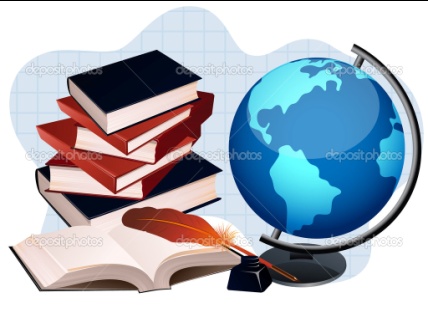 школа «Глобус»    Унэе мылъкукlэ лэжьэрэ    гурыт гъэсэныгъэ ублэпlэ    еджапlэу «Глобус»385018, къ. Мыекъуапэ,ур. Курганнэ,316E-mail:schoolglobus01@mail.ruОГРН1160105051083,ИНН 0105076751КПП 010501001Тема, кол-во часовТема, кол-во часовРаздел  «Давайте познакомимся ». (3 ч)Раздел  «Давайте познакомимся ». (3 ч)Раздел  «Давайте познакомимся ». (3 ч)Раздел  «Давайте познакомимся ». (3 ч)Раздел  «Давайте познакомимся ». (3 ч)Раздел  «Давайте познакомимся ». (3 ч)Раздел  «Давайте познакомимся ». (3 ч)Раздел  «Давайте познакомимся ». (3 ч)Раздел  «Давайте познакомимся ». (3 ч)Раздел  «Давайте познакомимся ». (3 ч)Цель темы: учить детей работать самостоятельно, аккуратно; развивать мелкую мускулатуру рук, воображение, мышление.Цель темы: учить детей работать самостоятельно, аккуратно; развивать мелкую мускулатуру рук, воображение, мышление.Цель темы: учить детей работать самостоятельно, аккуратно; развивать мелкую мускулатуру рук, воображение, мышление.Цель темы: учить детей работать самостоятельно, аккуратно; развивать мелкую мускулатуру рук, воображение, мышление.Цель темы: учить детей работать самостоятельно, аккуратно; развивать мелкую мускулатуру рук, воображение, мышление.Цель темы: учить детей работать самостоятельно, аккуратно; развивать мелкую мускулатуру рук, воображение, мышление.Цель темы: учить детей работать самостоятельно, аккуратно; развивать мелкую мускулатуру рук, воображение, мышление.Цель темы: учить детей работать самостоятельно, аккуратно; развивать мелкую мускулатуру рук, воображение, мышление.Цель темы: учить детей работать самостоятельно, аккуратно; развивать мелкую мускулатуру рук, воображение, мышление.Цель темы: учить детей работать самостоятельно, аккуратно; развивать мелкую мускулатуру рук, воображение, мышление.Цель темы: учить детей работать самостоятельно, аккуратно; развивать мелкую мускулатуру рук, воображение, мышление.Планируемые результатыПланируемые результатыПланируемые результатыПланируемые результатыПланируемые результатыПланируемые результатыПланируемые результатыПланируемые результатыПланируемые результатыПланируемые результатыПланируемые результатыПланируемые результатыПредметныеПредметныеПредметныеПредметныеПредметныеПредметныеУУДУУДУУДЧтение: работас информациейЧтение: работас информациейЧтение: работас информациейУченик научится- названия инструментов, приспособлений и правила работы с ними;- роль трудовой деятельности в жизни человека- организовать рабочее место, рационально размещать на рабочем месте материалы и инструменты;Ученик научится- названия инструментов, приспособлений и правила работы с ними;- роль трудовой деятельности в жизни человека- организовать рабочее место, рационально размещать на рабочем месте материалы и инструменты;Ученик научится- названия инструментов, приспособлений и правила работы с ними;- роль трудовой деятельности в жизни человека- организовать рабочее место, рационально размещать на рабочем месте материалы и инструменты;Ученик научится- названия инструментов, приспособлений и правила работы с ними;- роль трудовой деятельности в жизни человека- организовать рабочее место, рационально размещать на рабочем месте материалы и инструменты;Ученик научится- названия инструментов, приспособлений и правила работы с ними;- роль трудовой деятельности в жизни человека- организовать рабочее место, рационально размещать на рабочем месте материалы и инструменты;Ученик научится- названия инструментов, приспособлений и правила работы с ними;- роль трудовой деятельности в жизни человека- организовать рабочее место, рационально размещать на рабочем месте материалы и инструменты;Л-01Л-03 П-04П-11Р-01Р-02Р-03К-07К-08Л-01Л-03 П-04П-11Р-01Р-02Р-03К-07К-08Л-01Л-03 П-04П-11Р-01Р-02Р-03К-07К-08Ч1-01Ч1-04Ч1-07Ч1-01Ч1-04Ч1-07Ч1-01Ч1-04Ч1-07Ученик получит возможность научиться- уважительно относиться к труду людей.- контролировать свои действия в процессе выполнения работы, и после её завершения;Ученик получит возможность научиться- уважительно относиться к труду людей.- контролировать свои действия в процессе выполнения работы, и после её завершения;Ученик получит возможность научиться- уважительно относиться к труду людей.- контролировать свои действия в процессе выполнения работы, и после её завершения;Ученик получит возможность научиться- уважительно относиться к труду людей.- контролировать свои действия в процессе выполнения работы, и после её завершения;Ученик получит возможность научиться- уважительно относиться к труду людей.- контролировать свои действия в процессе выполнения работы, и после её завершения;Ученик получит возможность научиться- уважительно относиться к труду людей.- контролировать свои действия в процессе выполнения работы, и после её завершения;Л-01Л-03 П-04П-11Р-01Р-02Р-03К-07К-08Л-01Л-03 П-04П-11Р-01Р-02Р-03К-07К-08Л-01Л-03 П-04П-11Р-01Р-02Р-03К-07К-08Ч1-01Ч1-04Ч1-07Ч1-01Ч1-04Ч1-07Ч1-01Ч1-04Ч1-07Организация образовательного пространстваОрганизация образовательного пространстваОрганизация образовательного пространстваОрганизация образовательного пространстваОрганизация образовательного пространстваОрганизация образовательного пространстваОрганизация образовательного пространстваОрганизация образовательного пространстваОрганизация образовательного пространстваОрганизация образовательного пространстваОрганизация образовательного пространстваОрганизация образовательного пространстваМежпредметные связиМежпредметные связиМежпредметные связиФормы работыФормы работыФормы работыРесурсыРесурсыРесурсыРесурсыРесурсыРесурсыИЗО, Окружающий мир, чтение, музыкаИЗО, Окружающий мир, чтение, музыкаИЗО, Окружающий мир, чтение, музыкаФронтальная, индивидуальнаяФронтальная, индивидуальнаяФронтальная, индивидуальнаяСайт «Начальная школа» http//1-4.prosv.ruСайт «Начальная школа» http//1-4.prosv.ruСайт «Начальная школа» http//1-4.prosv.ruСайт «Начальная школа» http//1-4.prosv.ruСайт «Начальная школа» http//1-4.prosv.ruСайт «Начальная школа» http//1-4.prosv.ruI этап. Мотивация к деятельностиI этап. Мотивация к деятельностиI этап. Мотивация к деятельностиI этап. Мотивация к деятельностиI этап. Мотивация к деятельностиI этап. Мотивация к деятельностиI этап. Мотивация к деятельностиI этап. Мотивация к деятельностиI этап. Мотивация к деятельностиI этап. Мотивация к деятельностиI этап. Мотивация к деятельностиI этап. Мотивация к деятельностиЦель: мотивировать обучающихся на изучение темыЦель: мотивировать обучающихся на изучение темыЦель: мотивировать обучающихся на изучение темыЦель: мотивировать обучающихся на изучение темыПроблемная ситуация 1Проблемная ситуация 1Проблемная ситуация 1Проблемная ситуация 1Проблемная ситуация 1Проблемная ситуация 1Проблемная ситуация 1Проблемная ситуация 1II этап. Учебно-познавательная деятельностьII этап. Учебно-познавательная деятельностьII этап. Учебно-познавательная деятельностьII этап. Учебно-познавательная деятельностьII этап. Учебно-познавательная деятельностьII этап. Учебно-познавательная деятельностьII этап. Учебно-познавательная деятельностьII этап. Учебно-познавательная деятельностьII этап. Учебно-познавательная деятельностьII этап. Учебно-познавательная деятельностьII этап. Учебно-познавательная деятельностьII этап. Учебно-познавательная деятельность№ урокаОсновное содержание темыОсновное содержание темыОсновное содержание темыОсновное содержание темыДомашнее заданиеДомашнее заданиеТермины и понятияДата по плануДата по плануДата по фактуДата по факту1Как работатьс учебником. Материалы и инструменты.Я и мои друзья.Как работатьс учебником. Материалы и инструменты.Я и мои друзья.Как работатьс учебником. Материалы и инструменты.Я и мои друзья.Как работатьс учебником. Материалы и инструменты.Я и мои друзья.2Как работатьс учебником. Материалы и инструменты.Я и мои друзья.Как работатьс учебником. Материалы и инструменты.Я и мои друзья.Как работатьс учебником. Материалы и инструменты.Я и мои друзья.Как работатьс учебником. Материалы и инструменты.Я и мои друзья.3Человек, природа, техника. Профессии. Организация рабочего места..Человек, природа, техника. Профессии. Организация рабочего места..Человек, природа, техника. Профессии. Организация рабочего места..Человек, природа, техника. Профессии. Организация рабочего места..технологияIII. Интеллектуально-преобразовательная деятельностьIII. Интеллектуально-преобразовательная деятельностьIII. Интеллектуально-преобразовательная деятельностьIII. Интеллектуально-преобразовательная деятельностьIII. Интеллектуально-преобразовательная деятельностьIII. Интеллектуально-преобразовательная деятельностьIII. Интеллектуально-преобразовательная деятельностьIII. Интеллектуально-преобразовательная деятельностьIII. Интеллектуально-преобразовательная деятельностьIII. Интеллектуально-преобразовательная деятельностьIII. Интеллектуально-преобразовательная деятельностьIII. Интеллектуально-преобразовательная деятельностьЦель: учить школьников самоорганизации при выполнении учебного заданияЦель: учить школьников самоорганизации при выполнении учебного заданияЦель: учить школьников самоорганизации при выполнении учебного заданияIV этап. Контроль и оценка результатов обучающей деятельностиIV этап. Контроль и оценка результатов обучающей деятельностиIV этап. Контроль и оценка результатов обучающей деятельностиIV этап. Контроль и оценка результатов обучающей деятельностиIV этап. Контроль и оценка результатов обучающей деятельностиIV этап. Контроль и оценка результатов обучающей деятельностиIV этап. Контроль и оценка результатов обучающей деятельностиIV этап. Контроль и оценка результатов обучающей деятельностиIV этап. Контроль и оценка результатов обучающей деятельностиIV этап. Контроль и оценка результатов обучающей деятельностиIV этап. Контроль и оценка результатов обучающей деятельностиIV этап. Контроль и оценка результатов обучающей деятельностиФормы контроля:Формы контроля:Формы контроля:Оценка результатов деятельностиОценка результатов деятельностиОценка результатов деятельностиОценка результатов деятельностиОценка результатов деятельностиОценка результатов деятельностиОценка результатов деятельностиОценка результатов деятельностиОценка результатов деятельностиФормы контроля:Формы контроля:Формы контроля:самооценка учителясамооценка учителясамооценка учителявнешняя оценкавнешняя оценкавнешняя оценкавнешняя оценкавнешняя оценкавнешняя оценкаФронтальный опросИндивидуальный опросФронтальный опросИндивидуальный опросФронтальный опросИндивидуальный опросТема, кол-во часовТема, кол-во часовРаздел «Человек и земля» (21 ч)Раздел «Человек и земля» (21 ч)Раздел «Человек и земля» (21 ч)Раздел «Человек и земля» (21 ч)Раздел «Человек и земля» (21 ч)Раздел «Человек и земля» (21 ч)Раздел «Человек и земля» (21 ч)Раздел «Человек и земля» (21 ч)Раздел «Человек и земля» (21 ч)Раздел «Человек и земля» (21 ч)Цель темы: развивать умение вырезать детали, экономно расходуя бумагу, мелкую мускулатуру рук, воображение, мышление, учить работать с шаблонами, пользоваться ножницами.Цель темы: развивать умение вырезать детали, экономно расходуя бумагу, мелкую мускулатуру рук, воображение, мышление, учить работать с шаблонами, пользоваться ножницами.Цель темы: развивать умение вырезать детали, экономно расходуя бумагу, мелкую мускулатуру рук, воображение, мышление, учить работать с шаблонами, пользоваться ножницами.Цель темы: развивать умение вырезать детали, экономно расходуя бумагу, мелкую мускулатуру рук, воображение, мышление, учить работать с шаблонами, пользоваться ножницами.Цель темы: развивать умение вырезать детали, экономно расходуя бумагу, мелкую мускулатуру рук, воображение, мышление, учить работать с шаблонами, пользоваться ножницами.Цель темы: развивать умение вырезать детали, экономно расходуя бумагу, мелкую мускулатуру рук, воображение, мышление, учить работать с шаблонами, пользоваться ножницами.Цель темы: развивать умение вырезать детали, экономно расходуя бумагу, мелкую мускулатуру рук, воображение, мышление, учить работать с шаблонами, пользоваться ножницами.Цель темы: развивать умение вырезать детали, экономно расходуя бумагу, мелкую мускулатуру рук, воображение, мышление, учить работать с шаблонами, пользоваться ножницами.Цель темы: развивать умение вырезать детали, экономно расходуя бумагу, мелкую мускулатуру рук, воображение, мышление, учить работать с шаблонами, пользоваться ножницами.Цель темы: развивать умение вырезать детали, экономно расходуя бумагу, мелкую мускулатуру рук, воображение, мышление, учить работать с шаблонами, пользоваться ножницами.Цель темы: развивать умение вырезать детали, экономно расходуя бумагу, мелкую мускулатуру рук, воображение, мышление, учить работать с шаблонами, пользоваться ножницами.Планируемые результатыПланируемые результатыПланируемые результатыПланируемые результатыПланируемые результатыПланируемые результатыПланируемые результатыПланируемые результатыПланируемые результатыПланируемые результатыПланируемые результатыПланируемые результатыПредметныеПредметныеПредметныеПредметныеПредметныеПредметныеУУДУУДУУДЧтение: работас информациейЧтение: работас информациейЧтение: работас информациейУченик научится- пришивать пуговицу с двумя отверстиями; экономно размечать детали на бумаге;- соблюдать приёмы безопасного трудатермины, обозначающие технику изготовления объектов и их значение (аппликация, мозаика, оригами);- линии чертежа (виды условных графических изображений: рисунок, простейший чертёж, эскиз, развертка, схема);свойства материалов,  их конструктивные и декоративные свойства; - выбирать материалы по их свойствам и в зависимости от назначения изделия;- складывать бумагу по прямой линии, в том числе и приемом гофрирования;- плести в три пряди из различных материалов;- вышивать швом  «вперед иголку» по прямой линии;- разные приемы разметки деталей из бумаги: с помощью шаблонов, трафаретов, перегибания;- приемы разметки тканей с помощью продергивания нитей, обработки края бахромой;- способы соединения материала с помощью клея, пластилина, ниток, переплетения;- различные способы выполнения аппликации, мозаики, плетения, разные приемы лепки;- лепить разными способами (размазывать пластилин вырезать из бумаги детали прямоугольного контура, в форме круга, овала, вырезать симметрично;- использовать формы и образы природы  при      создании предметной среды (в лепке, аппликации, мозаике и пр.);-на основе, скатывать жгутики, шар, примазывать одну часть к другойУченик научится- пришивать пуговицу с двумя отверстиями; экономно размечать детали на бумаге;- соблюдать приёмы безопасного трудатермины, обозначающие технику изготовления объектов и их значение (аппликация, мозаика, оригами);- линии чертежа (виды условных графических изображений: рисунок, простейший чертёж, эскиз, развертка, схема);свойства материалов,  их конструктивные и декоративные свойства; - выбирать материалы по их свойствам и в зависимости от назначения изделия;- складывать бумагу по прямой линии, в том числе и приемом гофрирования;- плести в три пряди из различных материалов;- вышивать швом  «вперед иголку» по прямой линии;- разные приемы разметки деталей из бумаги: с помощью шаблонов, трафаретов, перегибания;- приемы разметки тканей с помощью продергивания нитей, обработки края бахромой;- способы соединения материала с помощью клея, пластилина, ниток, переплетения;- различные способы выполнения аппликации, мозаики, плетения, разные приемы лепки;- лепить разными способами (размазывать пластилин вырезать из бумаги детали прямоугольного контура, в форме круга, овала, вырезать симметрично;- использовать формы и образы природы  при      создании предметной среды (в лепке, аппликации, мозаике и пр.);-на основе, скатывать жгутики, шар, примазывать одну часть к другойУченик научится- пришивать пуговицу с двумя отверстиями; экономно размечать детали на бумаге;- соблюдать приёмы безопасного трудатермины, обозначающие технику изготовления объектов и их значение (аппликация, мозаика, оригами);- линии чертежа (виды условных графических изображений: рисунок, простейший чертёж, эскиз, развертка, схема);свойства материалов,  их конструктивные и декоративные свойства; - выбирать материалы по их свойствам и в зависимости от назначения изделия;- складывать бумагу по прямой линии, в том числе и приемом гофрирования;- плести в три пряди из различных материалов;- вышивать швом  «вперед иголку» по прямой линии;- разные приемы разметки деталей из бумаги: с помощью шаблонов, трафаретов, перегибания;- приемы разметки тканей с помощью продергивания нитей, обработки края бахромой;- способы соединения материала с помощью клея, пластилина, ниток, переплетения;- различные способы выполнения аппликации, мозаики, плетения, разные приемы лепки;- лепить разными способами (размазывать пластилин вырезать из бумаги детали прямоугольного контура, в форме круга, овала, вырезать симметрично;- использовать формы и образы природы  при      создании предметной среды (в лепке, аппликации, мозаике и пр.);-на основе, скатывать жгутики, шар, примазывать одну часть к другойУченик научится- пришивать пуговицу с двумя отверстиями; экономно размечать детали на бумаге;- соблюдать приёмы безопасного трудатермины, обозначающие технику изготовления объектов и их значение (аппликация, мозаика, оригами);- линии чертежа (виды условных графических изображений: рисунок, простейший чертёж, эскиз, развертка, схема);свойства материалов,  их конструктивные и декоративные свойства; - выбирать материалы по их свойствам и в зависимости от назначения изделия;- складывать бумагу по прямой линии, в том числе и приемом гофрирования;- плести в три пряди из различных материалов;- вышивать швом  «вперед иголку» по прямой линии;- разные приемы разметки деталей из бумаги: с помощью шаблонов, трафаретов, перегибания;- приемы разметки тканей с помощью продергивания нитей, обработки края бахромой;- способы соединения материала с помощью клея, пластилина, ниток, переплетения;- различные способы выполнения аппликации, мозаики, плетения, разные приемы лепки;- лепить разными способами (размазывать пластилин вырезать из бумаги детали прямоугольного контура, в форме круга, овала, вырезать симметрично;- использовать формы и образы природы  при      создании предметной среды (в лепке, аппликации, мозаике и пр.);-на основе, скатывать жгутики, шар, примазывать одну часть к другойУченик научится- пришивать пуговицу с двумя отверстиями; экономно размечать детали на бумаге;- соблюдать приёмы безопасного трудатермины, обозначающие технику изготовления объектов и их значение (аппликация, мозаика, оригами);- линии чертежа (виды условных графических изображений: рисунок, простейший чертёж, эскиз, развертка, схема);свойства материалов,  их конструктивные и декоративные свойства; - выбирать материалы по их свойствам и в зависимости от назначения изделия;- складывать бумагу по прямой линии, в том числе и приемом гофрирования;- плести в три пряди из различных материалов;- вышивать швом  «вперед иголку» по прямой линии;- разные приемы разметки деталей из бумаги: с помощью шаблонов, трафаретов, перегибания;- приемы разметки тканей с помощью продергивания нитей, обработки края бахромой;- способы соединения материала с помощью клея, пластилина, ниток, переплетения;- различные способы выполнения аппликации, мозаики, плетения, разные приемы лепки;- лепить разными способами (размазывать пластилин вырезать из бумаги детали прямоугольного контура, в форме круга, овала, вырезать симметрично;- использовать формы и образы природы  при      создании предметной среды (в лепке, аппликации, мозаике и пр.);-на основе, скатывать жгутики, шар, примазывать одну часть к другойУченик научится- пришивать пуговицу с двумя отверстиями; экономно размечать детали на бумаге;- соблюдать приёмы безопасного трудатермины, обозначающие технику изготовления объектов и их значение (аппликация, мозаика, оригами);- линии чертежа (виды условных графических изображений: рисунок, простейший чертёж, эскиз, развертка, схема);свойства материалов,  их конструктивные и декоративные свойства; - выбирать материалы по их свойствам и в зависимости от назначения изделия;- складывать бумагу по прямой линии, в том числе и приемом гофрирования;- плести в три пряди из различных материалов;- вышивать швом  «вперед иголку» по прямой линии;- разные приемы разметки деталей из бумаги: с помощью шаблонов, трафаретов, перегибания;- приемы разметки тканей с помощью продергивания нитей, обработки края бахромой;- способы соединения материала с помощью клея, пластилина, ниток, переплетения;- различные способы выполнения аппликации, мозаики, плетения, разные приемы лепки;- лепить разными способами (размазывать пластилин вырезать из бумаги детали прямоугольного контура, в форме круга, овала, вырезать симметрично;- использовать формы и образы природы  при      создании предметной среды (в лепке, аппликации, мозаике и пр.);-на основе, скатывать жгутики, шар, примазывать одну часть к другойЛ-01Л-02Л-03Л-04Л-05Л-11Л-12Л-13Л-14Л-15Л-16Л-17Л-22 Р-01Р-02Р-03Р-04Р-07П-03П-04П-07П-08П-09П-10П-11П-14Р-08К-03К-04К-05К-06К-07К-08 К-13К-15К-18К-19Л-01Л-02Л-03Л-04Л-05Л-11Л-12Л-13Л-14Л-15Л-16Л-17Л-22 Р-01Р-02Р-03Р-04Р-07П-03П-04П-07П-08П-09П-10П-11П-14Р-08К-03К-04К-05К-06К-07К-08 К-13К-15К-18К-19Л-01Л-02Л-03Л-04Л-05Л-11Л-12Л-13Л-14Л-15Л-16Л-17Л-22 Р-01Р-02Р-03Р-04Р-07П-03П-04П-07П-08П-09П-10П-11П-14Р-08К-03К-04К-05К-06К-07К-08 К-13К-15К-18К-19Ч1-01Ч1-04Ч3-01Ч3-04Ч3-05Ч3-07Ч1-01Ч1-04Ч3-01Ч3-04Ч3-05Ч3-07Ч1-01Ч1-04Ч3-01Ч3-04Ч3-05Ч3-07Ученик получит возможность научиться- выполнять корректировку хода работы и конечного результата;- словесно характеризовать выполненную процедуру изготовления поделки;- выполнения домашнего труда (самообслуживание, мелкий ремонт одежды);- совместной творческой деятельности при выполнении практической работы и реализации несложных учебных проектов;- планирования последовательности практических действий для реализации    замысла, для выбора наиболее эффективных способов решения конструкторско-технологических и декоративно- художественных замыслов;- ориентироваться в задании, данном в виде натурального образца;- самостоятельно ориентироваться в задании, где ученику предоставляется возможность выбора материалов и способов выполнения задания;- планировать последовательность выполнения действий при работе по образцу;- отбирать наиболее эффективные способы решения конструкторско-технологических и декоративно- художественных задач;- сравнивать различные виды конструкций и способы их сборки;- изготовление простейших изделий, конструкторских изделий;Ученик получит возможность научиться- выполнять корректировку хода работы и конечного результата;- словесно характеризовать выполненную процедуру изготовления поделки;- выполнения домашнего труда (самообслуживание, мелкий ремонт одежды);- совместной творческой деятельности при выполнении практической работы и реализации несложных учебных проектов;- планирования последовательности практических действий для реализации    замысла, для выбора наиболее эффективных способов решения конструкторско-технологических и декоративно- художественных замыслов;- ориентироваться в задании, данном в виде натурального образца;- самостоятельно ориентироваться в задании, где ученику предоставляется возможность выбора материалов и способов выполнения задания;- планировать последовательность выполнения действий при работе по образцу;- отбирать наиболее эффективные способы решения конструкторско-технологических и декоративно- художественных задач;- сравнивать различные виды конструкций и способы их сборки;- изготовление простейших изделий, конструкторских изделий;Ученик получит возможность научиться- выполнять корректировку хода работы и конечного результата;- словесно характеризовать выполненную процедуру изготовления поделки;- выполнения домашнего труда (самообслуживание, мелкий ремонт одежды);- совместной творческой деятельности при выполнении практической работы и реализации несложных учебных проектов;- планирования последовательности практических действий для реализации    замысла, для выбора наиболее эффективных способов решения конструкторско-технологических и декоративно- художественных замыслов;- ориентироваться в задании, данном в виде натурального образца;- самостоятельно ориентироваться в задании, где ученику предоставляется возможность выбора материалов и способов выполнения задания;- планировать последовательность выполнения действий при работе по образцу;- отбирать наиболее эффективные способы решения конструкторско-технологических и декоративно- художественных задач;- сравнивать различные виды конструкций и способы их сборки;- изготовление простейших изделий, конструкторских изделий;Ученик получит возможность научиться- выполнять корректировку хода работы и конечного результата;- словесно характеризовать выполненную процедуру изготовления поделки;- выполнения домашнего труда (самообслуживание, мелкий ремонт одежды);- совместной творческой деятельности при выполнении практической работы и реализации несложных учебных проектов;- планирования последовательности практических действий для реализации    замысла, для выбора наиболее эффективных способов решения конструкторско-технологических и декоративно- художественных замыслов;- ориентироваться в задании, данном в виде натурального образца;- самостоятельно ориентироваться в задании, где ученику предоставляется возможность выбора материалов и способов выполнения задания;- планировать последовательность выполнения действий при работе по образцу;- отбирать наиболее эффективные способы решения конструкторско-технологических и декоративно- художественных задач;- сравнивать различные виды конструкций и способы их сборки;- изготовление простейших изделий, конструкторских изделий;Ученик получит возможность научиться- выполнять корректировку хода работы и конечного результата;- словесно характеризовать выполненную процедуру изготовления поделки;- выполнения домашнего труда (самообслуживание, мелкий ремонт одежды);- совместной творческой деятельности при выполнении практической работы и реализации несложных учебных проектов;- планирования последовательности практических действий для реализации    замысла, для выбора наиболее эффективных способов решения конструкторско-технологических и декоративно- художественных замыслов;- ориентироваться в задании, данном в виде натурального образца;- самостоятельно ориентироваться в задании, где ученику предоставляется возможность выбора материалов и способов выполнения задания;- планировать последовательность выполнения действий при работе по образцу;- отбирать наиболее эффективные способы решения конструкторско-технологических и декоративно- художественных задач;- сравнивать различные виды конструкций и способы их сборки;- изготовление простейших изделий, конструкторских изделий;Ученик получит возможность научиться- выполнять корректировку хода работы и конечного результата;- словесно характеризовать выполненную процедуру изготовления поделки;- выполнения домашнего труда (самообслуживание, мелкий ремонт одежды);- совместной творческой деятельности при выполнении практической работы и реализации несложных учебных проектов;- планирования последовательности практических действий для реализации    замысла, для выбора наиболее эффективных способов решения конструкторско-технологических и декоративно- художественных замыслов;- ориентироваться в задании, данном в виде натурального образца;- самостоятельно ориентироваться в задании, где ученику предоставляется возможность выбора материалов и способов выполнения задания;- планировать последовательность выполнения действий при работе по образцу;- отбирать наиболее эффективные способы решения конструкторско-технологических и декоративно- художественных задач;- сравнивать различные виды конструкций и способы их сборки;- изготовление простейших изделий, конструкторских изделий;Л-01Л-02Л-03Л-04Л-05Л-11Л-12Л-13Л-14Л-15Л-16Л-17Л-22 Р-01Р-02Р-03Р-04Р-07П-03П-04П-07П-08П-09П-10П-11П-14Р-08К-03К-04К-05К-06К-07К-08 К-13К-15К-18К-19Л-01Л-02Л-03Л-04Л-05Л-11Л-12Л-13Л-14Л-15Л-16Л-17Л-22 Р-01Р-02Р-03Р-04Р-07П-03П-04П-07П-08П-09П-10П-11П-14Р-08К-03К-04К-05К-06К-07К-08 К-13К-15К-18К-19Л-01Л-02Л-03Л-04Л-05Л-11Л-12Л-13Л-14Л-15Л-16Л-17Л-22 Р-01Р-02Р-03Р-04Р-07П-03П-04П-07П-08П-09П-10П-11П-14Р-08К-03К-04К-05К-06К-07К-08 К-13К-15К-18К-19Ч1-01Ч1-04Ч3-01Ч3-04Ч3-05Ч3-07Ч1-01Ч1-04Ч3-01Ч3-04Ч3-05Ч3-07Ч1-01Ч1-04Ч3-01Ч3-04Ч3-05Ч3-07Организация образовательного пространстваОрганизация образовательного пространстваОрганизация образовательного пространстваОрганизация образовательного пространстваОрганизация образовательного пространстваОрганизация образовательного пространстваОрганизация образовательного пространстваОрганизация образовательного пространстваОрганизация образовательного пространстваОрганизация образовательного пространстваОрганизация образовательного пространстваОрганизация образовательного пространстваМежпредметные связиМежпредметные связиМежпредметные связиФормы работыФормы работыФормы работыРесурсыРесурсыРесурсыРесурсыРесурсыРесурсыИЗО, Окружающий мир, чтение, музыкаИЗО, Окружающий мир, чтение, музыкаИЗО, Окружающий мир, чтение, музыкаФронтальная, индивидуальная, коллективнаяФронтальная, индивидуальная, коллективнаяФронтальная, индивидуальная, коллективнаяСайт «Начальная школа» http//1-4.prosv.ruСайт «Начальная школа» http//1-4.prosv.ruСайт «Начальная школа» http//1-4.prosv.ruСайт «Начальная школа» http//1-4.prosv.ruСайт «Начальная школа» http//1-4.prosv.ruСайт «Начальная школа» http//1-4.prosv.ruI этап. Мотивация к деятельностиI этап. Мотивация к деятельностиI этап. Мотивация к деятельностиI этап. Мотивация к деятельностиI этап. Мотивация к деятельностиI этап. Мотивация к деятельностиI этап. Мотивация к деятельностиI этап. Мотивация к деятельностиI этап. Мотивация к деятельностиI этап. Мотивация к деятельностиI этап. Мотивация к деятельностиI этап. Мотивация к деятельностиЦель: Цель: Цель: Цель: Проблемная ситуация 2Проблемная ситуация 2Проблемная ситуация 2Проблемная ситуация 2Проблемная ситуация 2Проблемная ситуация 2Проблемная ситуация 2Проблемная ситуация 2II этап. Учебно-познавательная деятельностьII этап. Учебно-познавательная деятельностьII этап. Учебно-познавательная деятельностьII этап. Учебно-познавательная деятельностьII этап. Учебно-познавательная деятельностьII этап. Учебно-познавательная деятельностьII этап. Учебно-познавательная деятельностьII этап. Учебно-познавательная деятельностьII этап. Учебно-познавательная деятельностьII этап. Учебно-познавательная деятельностьII этап. Учебно-познавательная деятельностьII этап. Учебно-познавательная деятельность№ урокаОсновное содержание темыОсновное содержание темыОсновное содержание темыОсновное содержание темыДомашнее заданиеДомашнее заданиеТермины и понятияДата по плануДата по плануДата по фактуДата по факту4Природный материал.Изготовление поделки«Аппликация из листьев»,«Чудо-коробочка».НРК. Знакомство с циновкой.Природный материал.Изготовление поделки«Аппликация из листьев»,«Чудо-коробочка».НРК. Знакомство с циновкой.Природный материал.Изготовление поделки«Аппликация из листьев»,«Чудо-коробочка».НРК. Знакомство с циновкой.Природный материал.Изготовление поделки«Аппликация из листьев»,«Чудо-коробочка».НРК. Знакомство с циновкой.аппликация5Пластилин.Изготовление поделки«Мудрая сова», «Ромашковая поляна».Пластилин.Изготовление поделки«Мудрая сова», «Ромашковая поляна».Пластилин.Изготовление поделки«Мудрая сова», «Ромашковая поляна».Пластилин.Изготовление поделки«Мудрая сова», «Ромашковая поляна».аппликация6Пластилин.Изготовление поделки«Мудрая сова», «Ромашковая поляна».Пластилин.Изготовление поделки«Мудрая сова», «Ромашковая поляна».Пластилин.Изготовление поделки«Мудрая сова», «Ромашковая поляна».Пластилин.Изготовление поделки«Мудрая сова», «Ромашковая поляна».стек7Урок по экологии. Растения в жизни человека. Выращивание растений.Проект «Осенний урожай».Проект «Овощи из пластилина».Урок по экологии. Растения в жизни человека. Выращивание растений.Проект «Осенний урожай».Проект «Овощи из пластилина».Урок по экологии. Растения в жизни человека. Выращивание растений.Проект «Осенний урожай».Проект «Овощи из пластилина».Урок по экологии. Растения в жизни человека. Выращивание растений.Проект «Осенний урожай».Проект «Овощи из пластилина».8Урок по экологии. Растения в жизни человека. Выращивание растений.Проект «Осенний урожай».Проект «Овощи из пластилина».Урок по экологии. Растения в жизни человека. Выращивание растений.Проект «Осенний урожай».Проект «Овощи из пластилина».Урок по экологии. Растения в жизни человека. Выращивание растений.Проект «Осенний урожай».Проект «Овощи из пластилина».Урок по экологии. Растения в жизни человека. Выращивание растений.Проект «Осенний урожай».Проект «Овощи из пластилина».9НРК. Бумага.Изготовление поделки «Закладка для книги»с использованием адыгских орнаментов.НРК. Бумага.Изготовление поделки «Закладка для книги»с использованием адыгских орнаментов.НРК. Бумага.Изготовление поделки «Закладка для книги»с использованием адыгских орнаментов.НРК. Бумага.Изготовление поделки «Закладка для книги»с использованием адыгских орнаментов.10НРК. Бумага.Изготовление поделки «Закладка для книги»с использованием адыгских орнаментов.НРК. Бумага.Изготовление поделки «Закладка для книги»с использованием адыгских орнаментов.НРК. Бумага.Изготовление поделки «Закладка для книги»с использованием адыгских орнаментов.НРК. Бумага.Изготовление поделки «Закладка для книги»с использованием адыгских орнаментов.11Насекомые.Изготовление поделки«Пчела и соты»; «Пчела на одуванчике».Насекомые.Изготовление поделки«Пчела и соты»; «Пчела на одуванчике».Насекомые.Изготовление поделки«Пчела и соты»; «Пчела на одуванчике».Насекомые.Изготовление поделки«Пчела и соты»; «Пчела на одуванчике».Виды бумаги12Дикие животные.
Работа с пластилином. НРК. Проект «Дикие животные». Изготовлениеподелки «Лисята».ПДикие животные.
Работа с пластилином. НРК. Проект «Дикие животные». Изготовлениеподелки «Лисята».ПДикие животные.
Работа с пластилином. НРК. Проект «Дикие животные». Изготовлениеподелки «Лисята».ПДикие животные.
Работа с пластилином. НРК. Проект «Дикие животные». Изготовлениеподелки «Лисята».П13Новый год.Проект «Украшаем класс к Новому году».Изготовление поделки«Украшение на окно».Новый год.Проект «Украшаем класс к Новому году».Изготовление поделки«Украшение на окно».Новый год.Проект «Украшаем класс к Новому году».Изготовление поделки«Украшение на окно».Новый год.Проект «Украшаем класс к Новому году».Изготовление поделки«Украшение на окно».коллаж14Домашние животные. Работа с пластилином.Изготовление поделки«Домашние животные».Домашние животные. Работа с пластилином.Изготовление поделки«Домашние животные».Домашние животные. Работа с пластилином.Изготовление поделки«Домашние животные».Домашние животные. Работа с пластилином.Изготовление поделки«Домашние животные».15Такие разные дома.Изготовление поделки«Домик из веток».Такие разные дома.Изготовление поделки«Домик из веток».Такие разные дома.Изготовление поделки«Домик из веток».Такие разные дома.Изготовление поделки«Домик из веток».16Посуда.Проект «Чайный сервиз», «Чайник».Посуда.Проект «Чайный сервиз», «Чайник».Посуда.Проект «Чайный сервиз», «Чайник».Посуда.Проект «Чайный сервиз», «Чайник».17Посуда.Проект «Чайный сервиз», «Чайник».Посуда.Проект «Чайный сервиз», «Чайник».Посуда.Проект «Чайный сервиз», «Чайник».Посуда.Проект «Чайный сервиз», «Чайник».18Свет в доме.Изготовление поделки«Торшер».Свет в доме.Изготовление поделки«Торшер».Свет в доме.Изготовление поделки«Торшер».Свет в доме.Изготовление поделки«Торшер».Глина, Фарфор, керамика19Мебель.Изготовление поделки:«Стул».Мебель.Изготовление поделки:«Стул».Мебель.Изготовление поделки:«Стул».Мебель.Изготовление поделки:«Стул».20Одежда, ткань, нитки.Изготовление поделки:«Кукла из ниток».Одежда, ткань, нитки.Изготовление поделки:«Кукла из ниток».Одежда, ткань, нитки.Изготовление поделки:«Кукла из ниток».Одежда, ткань, нитки.Изготовление поделки:«Кукла из ниток».21Учимся шить. Способы пришивания пуговиц.Изготовление поделки:«Закладка с узорами»,«Игольница»,«Пришиваем пуговицы».Учимся шить. Способы пришивания пуговиц.Изготовление поделки:«Закладка с узорами»,«Игольница»,«Пришиваем пуговицы».Учимся шить. Способы пришивания пуговиц.Изготовление поделки:«Закладка с узорами»,«Игольница»,«Пришиваем пуговицы».Учимся шить. Способы пришивания пуговиц.Изготовление поделки:«Закладка с узорами»,«Игольница»,«Пришиваем пуговицы».22Учимся шить. Способы пришивания пуговиц.Изготовление поделки:«Закладка с узорами»,«Игольница»,«Пришиваем пуговицы».Учимся шить. Способы пришивания пуговиц.Изготовление поделки:«Закладка с узорами»,«Игольница»,«Пришиваем пуговицы».Учимся шить. Способы пришивания пуговиц.Изготовление поделки:«Закладка с узорами»,«Игольница»,«Пришиваем пуговицы».Учимся шить. Способы пришивания пуговиц.Изготовление поделки:«Закладка с узорами»,«Игольница»,«Пришиваем пуговицы».Виды ткани23Учимся шить. Способы пришивания пуговиц.Изготовление поделки:«Закладка с узорами»,«Игольница»,«Пришиваем пуговицы».Учимся шить. Способы пришивания пуговиц.Изготовление поделки:«Закладка с узорами»,«Игольница»,«Пришиваем пуговицы».Учимся шить. Способы пришивания пуговиц.Изготовление поделки:«Закладка с узорами»,«Игольница»,«Пришиваем пуговицы».Учимся шить. Способы пришивания пуговиц.Изготовление поделки:«Закладка с узорами»,«Игольница»,«Пришиваем пуговицы».24Передвижение 
по земле.Конструктор.Изготовление поделки «Санки».Изготовление поделки «Тачка».Передвижение 
по земле.Конструктор.Изготовление поделки «Санки».Изготовление поделки «Тачка».Передвижение 
по земле.Конструктор.Изготовление поделки «Санки».Изготовление поделки «Тачка».Передвижение 
по земле.Конструктор.Изготовление поделки «Санки».Изготовление поделки «Тачка». Интеллектуально-преобразовательная деятельность Интеллектуально-преобразовательная деятельность Интеллектуально-преобразовательная деятельность Интеллектуально-преобразовательная деятельность Интеллектуально-преобразовательная деятельность Интеллектуально-преобразовательная деятельность Интеллектуально-преобразовательная деятельность Интеллектуально-преобразовательная деятельность Интеллектуально-преобразовательная деятельность Интеллектуально-преобразовательная деятельность Интеллектуально-преобразовательная деятельность Интеллектуально-преобразовательная деятельностьЦель: учить школьников самоорганизации при выполнении учебного заданияЦель: учить школьников самоорганизации при выполнении учебного заданияЦель: учить школьников самоорганизации при выполнении учебного заданияIV этап. Контроль и оценка результатов обучающей деятельностиIV этап. Контроль и оценка результатов обучающей деятельностиIV этап. Контроль и оценка результатов обучающей деятельностиIV этап. Контроль и оценка результатов обучающей деятельностиIV этап. Контроль и оценка результатов обучающей деятельностиIV этап. Контроль и оценка результатов обучающей деятельностиIV этап. Контроль и оценка результатов обучающей деятельностиIV этап. Контроль и оценка результатов обучающей деятельностиIV этап. Контроль и оценка результатов обучающей деятельностиIV этап. Контроль и оценка результатов обучающей деятельностиIV этап. Контроль и оценка результатов обучающей деятельностиIV этап. Контроль и оценка результатов обучающей деятельностиФормы контроляФормы контроляФормы контроляОценка результатов деятельностиОценка результатов деятельностиОценка результатов деятельностиОценка результатов деятельностиОценка результатов деятельностиОценка результатов деятельностиОценка результатов деятельностиОценка результатов деятельностиОценка результатов деятельностиФормы контроляФормы контроляФормы контролясамооценка учителясамооценка учителясамооценка учителявнешняя оценкавнешняя оценкавнешняя оценкавнешняя оценкавнешняя оценкавнешняя оценкаПромежуточная диагностика образовательных результатовПроектВыставка работПромежуточная диагностика образовательных результатовПроектВыставка работПромежуточная диагностика образовательных результатовПроектВыставка работТема, кол-во часовТема, кол-во часовТема, кол-во часовРаздел  « Человек и вода».( 3ч)Раздел  « Человек и вода».( 3ч)Раздел  « Человек и вода».( 3ч)Раздел  « Человек и вода».( 3ч)Раздел  « Человек и вода».( 3ч)Раздел  « Человек и вода».( 3ч)Раздел  « Человек и вода».( 3ч)Раздел  « Человек и вода».( 3ч)Раздел  « Человек и вода».( 3ч)Цель темы: учить пользоваться ножницами, выполнять разметку деталей; развивать мелкую мускулатуру рук, воображение, мышление..Цель темы: учить пользоваться ножницами, выполнять разметку деталей; развивать мелкую мускулатуру рук, воображение, мышление..Цель темы: учить пользоваться ножницами, выполнять разметку деталей; развивать мелкую мускулатуру рук, воображение, мышление..Цель темы: учить пользоваться ножницами, выполнять разметку деталей; развивать мелкую мускулатуру рук, воображение, мышление..Цель темы: учить пользоваться ножницами, выполнять разметку деталей; развивать мелкую мускулатуру рук, воображение, мышление..Цель темы: учить пользоваться ножницами, выполнять разметку деталей; развивать мелкую мускулатуру рук, воображение, мышление..Цель темы: учить пользоваться ножницами, выполнять разметку деталей; развивать мелкую мускулатуру рук, воображение, мышление..Цель темы: учить пользоваться ножницами, выполнять разметку деталей; развивать мелкую мускулатуру рук, воображение, мышление..Цель темы: учить пользоваться ножницами, выполнять разметку деталей; развивать мелкую мускулатуру рук, воображение, мышление..Цель темы: учить пользоваться ножницами, выполнять разметку деталей; развивать мелкую мускулатуру рук, воображение, мышление..Цель темы: учить пользоваться ножницами, выполнять разметку деталей; развивать мелкую мускулатуру рук, воображение, мышление..Планируемые результатыПланируемые результатыПланируемые результатыПланируемые результатыПланируемые результатыПланируемые результатыПланируемые результатыПланируемые результатыПланируемые результатыПланируемые результатыПланируемые результатыПланируемые результатыПредметныеПредметныеПредметныеПредметныеПредметныеПредметныеПредметныеУУДУУДУУДЧтение: работас информациейЧтение: работас информацией-линии чертежа (виды условных графических изображений: рисунок, простейший чертёж, эскиз, развертка, схема);свойства материалов,  их конструктивные и декоративные свойства; - выбирать материалы по их свойствам и в зависимости от назначения изделия;- складывать бумагу по прямой линии, в том числе и приемом гофрирования;- разные приемы разметки деталей из бумаги: с помощью шаблонов, трафаретов, перегибания;- выполнять изделий в технике оригами.-линии чертежа (виды условных графических изображений: рисунок, простейший чертёж, эскиз, развертка, схема);свойства материалов,  их конструктивные и декоративные свойства; - выбирать материалы по их свойствам и в зависимости от назначения изделия;- складывать бумагу по прямой линии, в том числе и приемом гофрирования;- разные приемы разметки деталей из бумаги: с помощью шаблонов, трафаретов, перегибания;- выполнять изделий в технике оригами.-линии чертежа (виды условных графических изображений: рисунок, простейший чертёж, эскиз, развертка, схема);свойства материалов,  их конструктивные и декоративные свойства; - выбирать материалы по их свойствам и в зависимости от назначения изделия;- складывать бумагу по прямой линии, в том числе и приемом гофрирования;- разные приемы разметки деталей из бумаги: с помощью шаблонов, трафаретов, перегибания;- выполнять изделий в технике оригами.-линии чертежа (виды условных графических изображений: рисунок, простейший чертёж, эскиз, развертка, схема);свойства материалов,  их конструктивные и декоративные свойства; - выбирать материалы по их свойствам и в зависимости от назначения изделия;- складывать бумагу по прямой линии, в том числе и приемом гофрирования;- разные приемы разметки деталей из бумаги: с помощью шаблонов, трафаретов, перегибания;- выполнять изделий в технике оригами.-линии чертежа (виды условных графических изображений: рисунок, простейший чертёж, эскиз, развертка, схема);свойства материалов,  их конструктивные и декоративные свойства; - выбирать материалы по их свойствам и в зависимости от назначения изделия;- складывать бумагу по прямой линии, в том числе и приемом гофрирования;- разные приемы разметки деталей из бумаги: с помощью шаблонов, трафаретов, перегибания;- выполнять изделий в технике оригами.-линии чертежа (виды условных графических изображений: рисунок, простейший чертёж, эскиз, развертка, схема);свойства материалов,  их конструктивные и декоративные свойства; - выбирать материалы по их свойствам и в зависимости от назначения изделия;- складывать бумагу по прямой линии, в том числе и приемом гофрирования;- разные приемы разметки деталей из бумаги: с помощью шаблонов, трафаретов, перегибания;- выполнять изделий в технике оригами.-линии чертежа (виды условных графических изображений: рисунок, простейший чертёж, эскиз, развертка, схема);свойства материалов,  их конструктивные и декоративные свойства; - выбирать материалы по их свойствам и в зависимости от назначения изделия;- складывать бумагу по прямой линии, в том числе и приемом гофрирования;- разные приемы разметки деталей из бумаги: с помощью шаблонов, трафаретов, перегибания;- выполнять изделий в технике оригами.Л-01, Л-03, Л-05Л-11, Л-12, Л-13Л-14, Л-15, Л-17Л-22 , Р-01,Р-02, Р-03Р-04, Р-07, Р-08, П-03П-07,П-08,П-11, К-03К-04,К-05,К-06,К-07,К-08Л-01, Л-03, Л-05Л-11, Л-12, Л-13Л-14, Л-15, Л-17Л-22 , Р-01,Р-02, Р-03Р-04, Р-07, Р-08, П-03П-07,П-08,П-11, К-03К-04,К-05,К-06,К-07,К-08Л-01, Л-03, Л-05Л-11, Л-12, Л-13Л-14, Л-15, Л-17Л-22 , Р-01,Р-02, Р-03Р-04, Р-07, Р-08, П-03П-07,П-08,П-11, К-03К-04,К-05,К-06,К-07,К-08Ч1-01Ч1-04Ч3-01Ч3-04Ч3-05Ч3-07Ч3-10Ч4-03Ч1-01Ч1-04Ч3-01Ч3-04Ч3-05Ч3-07Ч3-10Ч4-03- выполнять корректировку хода работы и конечного результата;- словесно характеризовать выполненную процедуру изготовления поделки;-совместной творческой деятельности при выполнении практической работы и реализации несложных учебных проектов;- отбирать наиболее эффективные способы решения конструкторско-технологических и декоративно-художественных задач;- сравнивать различные виды конструкций и способы их сборки;- изготовление простейших изделий, конструкторских изделий;- выполнять корректировку хода работы и конечного результата;- словесно характеризовать выполненную процедуру изготовления поделки;-совместной творческой деятельности при выполнении практической работы и реализации несложных учебных проектов;- отбирать наиболее эффективные способы решения конструкторско-технологических и декоративно-художественных задач;- сравнивать различные виды конструкций и способы их сборки;- изготовление простейших изделий, конструкторских изделий;- выполнять корректировку хода работы и конечного результата;- словесно характеризовать выполненную процедуру изготовления поделки;-совместной творческой деятельности при выполнении практической работы и реализации несложных учебных проектов;- отбирать наиболее эффективные способы решения конструкторско-технологических и декоративно-художественных задач;- сравнивать различные виды конструкций и способы их сборки;- изготовление простейших изделий, конструкторских изделий;- выполнять корректировку хода работы и конечного результата;- словесно характеризовать выполненную процедуру изготовления поделки;-совместной творческой деятельности при выполнении практической работы и реализации несложных учебных проектов;- отбирать наиболее эффективные способы решения конструкторско-технологических и декоративно-художественных задач;- сравнивать различные виды конструкций и способы их сборки;- изготовление простейших изделий, конструкторских изделий;- выполнять корректировку хода работы и конечного результата;- словесно характеризовать выполненную процедуру изготовления поделки;-совместной творческой деятельности при выполнении практической работы и реализации несложных учебных проектов;- отбирать наиболее эффективные способы решения конструкторско-технологических и декоративно-художественных задач;- сравнивать различные виды конструкций и способы их сборки;- изготовление простейших изделий, конструкторских изделий;- выполнять корректировку хода работы и конечного результата;- словесно характеризовать выполненную процедуру изготовления поделки;-совместной творческой деятельности при выполнении практической работы и реализации несложных учебных проектов;- отбирать наиболее эффективные способы решения конструкторско-технологических и декоративно-художественных задач;- сравнивать различные виды конструкций и способы их сборки;- изготовление простейших изделий, конструкторских изделий;- выполнять корректировку хода работы и конечного результата;- словесно характеризовать выполненную процедуру изготовления поделки;-совместной творческой деятельности при выполнении практической работы и реализации несложных учебных проектов;- отбирать наиболее эффективные способы решения конструкторско-технологических и декоративно-художественных задач;- сравнивать различные виды конструкций и способы их сборки;- изготовление простейших изделий, конструкторских изделий;Л-01, Л-03, Л-05Л-11, Л-12, Л-13Л-14, Л-15, Л-17Л-22 , Р-01,Р-02, Р-03Р-04, Р-07, Р-08, П-03П-07,П-08,П-11, К-03К-04,К-05,К-06,К-07,К-08Л-01, Л-03, Л-05Л-11, Л-12, Л-13Л-14, Л-15, Л-17Л-22 , Р-01,Р-02, Р-03Р-04, Р-07, Р-08, П-03П-07,П-08,П-11, К-03К-04,К-05,К-06,К-07,К-08Л-01, Л-03, Л-05Л-11, Л-12, Л-13Л-14, Л-15, Л-17Л-22 , Р-01,Р-02, Р-03Р-04, Р-07, Р-08, П-03П-07,П-08,П-11, К-03К-04,К-05,К-06,К-07,К-08Ч1-01Ч1-04Ч3-01Ч3-04Ч3-05Ч3-07Ч3-10Ч4-03Ч1-01Ч1-04Ч3-01Ч3-04Ч3-05Ч3-07Ч3-10Ч4-03Организация образовательного пространстваОрганизация образовательного пространстваОрганизация образовательного пространстваОрганизация образовательного пространстваОрганизация образовательного пространстваОрганизация образовательного пространстваОрганизация образовательного пространстваОрганизация образовательного пространстваОрганизация образовательного пространстваОрганизация образовательного пространстваОрганизация образовательного пространстваОрганизация образовательного пространстваМежпредметные связиМежпредметные связиМежпредметные связиМежпредметные связиФормы работыФормы работыФормы работыРесурсыРесурсыРесурсыРесурсыРесурсыИЗО, Окружающий мир, чтение, музыкаИЗО, Окружающий мир, чтение, музыкаИЗО, Окружающий мир, чтение, музыкаИЗО, Окружающий мир, чтение, музыкаФронтальная, индивидуальнаяФронтальная, индивидуальнаяФронтальная, индивидуальнаяСайт «Начальная школа» http//1-4.prosv.ruСайт «Начальная школа» http//1-4.prosv.ruСайт «Начальная школа» http//1-4.prosv.ruСайт «Начальная школа» http//1-4.prosv.ruСайт «Начальная школа» http//1-4.prosv.ruI этап. Мотивация к деятельностиI этап. Мотивация к деятельностиI этап. Мотивация к деятельностиI этап. Мотивация к деятельностиI этап. Мотивация к деятельностиI этап. Мотивация к деятельностиI этап. Мотивация к деятельностиI этап. Мотивация к деятельностиI этап. Мотивация к деятельностиI этап. Мотивация к деятельностиI этап. Мотивация к деятельностиI этап. Мотивация к деятельностиЦель: учить школьников самоорганизации при выполнении учебного заданияЦель: учить школьников самоорганизации при выполнении учебного заданияЦель: учить школьников самоорганизации при выполнении учебного заданияЦель: учить школьников самоорганизации при выполнении учебного заданияЦель: учить школьников самоорганизации при выполнении учебного заданияПроблемная ситуация 2Проблемная ситуация 2Проблемная ситуация 2Проблемная ситуация 2Проблемная ситуация 2Проблемная ситуация 2Проблемная ситуация 2II этап. Учебно-познавательная деятельностьII этап. Учебно-познавательная деятельностьII этап. Учебно-познавательная деятельностьII этап. Учебно-познавательная деятельностьII этап. Учебно-познавательная деятельностьII этап. Учебно-познавательная деятельностьII этап. Учебно-познавательная деятельностьII этап. Учебно-познавательная деятельностьII этап. Учебно-познавательная деятельностьII этап. Учебно-познавательная деятельностьII этап. Учебно-познавательная деятельностьII этап. Учебно-познавательная деятельность№ урока№ урокаОсновное содержание темыОсновное содержание темыОсновное содержание темыОсновное содержание темыДомашнее заданиеДомашнее заданиеТермины и понятияДата по плануДата по плануДата по факту2525Урок по экологии. Вода в жизни человека. Выращивание растений. 
Питьевая вода.Изготовление поделки «Колодец».Урок по экологии. Вода в жизни человека. Выращивание растений. 
Питьевая вода.Изготовление поделки «Колодец».Урок по экологии. Вода в жизни человека. Выращивание растений. 
Питьевая вода.Изготовление поделки «Колодец».Урок по экологии. Вода в жизни человека. Выращивание растений. 
Питьевая вода.Изготовление поделки «Колодец».2626Урок по экологии. Вода в жизни человека. Выращивание растений. 
Питьевая вода.Изготовление поделки «Колодец».Урок по экологии. Вода в жизни человека. Выращивание растений. 
Питьевая вода.Изготовление поделки «Колодец».Урок по экологии. Вода в жизни человека. Выращивание растений. 
Питьевая вода.Изготовление поделки «Колодец».Урок по экологии. Вода в жизни человека. Выращивание растений. 
Питьевая вода.Изготовление поделки «Колодец».2727Передвижение 
по воде.Проект «Речной флот».Изготовление поделки «Кораблик из бумаги»; «Плот».Передвижение 
по воде.Проект «Речной флот».Изготовление поделки «Кораблик из бумаги»; «Плот».Передвижение 
по воде.Проект «Речной флот».Изготовление поделки «Кораблик из бумаги»; «Плот».Передвижение 
по воде.Проект «Речной флот».Изготовление поделки «Кораблик из бумаги»; «Плот».III. Интеллектуально-преобразовательная деятельностьIII. Интеллектуально-преобразовательная деятельностьIII. Интеллектуально-преобразовательная деятельностьIII. Интеллектуально-преобразовательная деятельностьIII. Интеллектуально-преобразовательная деятельностьIII. Интеллектуально-преобразовательная деятельностьIII. Интеллектуально-преобразовательная деятельностьIII. Интеллектуально-преобразовательная деятельностьIII. Интеллектуально-преобразовательная деятельностьIII. Интеллектуально-преобразовательная деятельностьIII. Интеллектуально-преобразовательная деятельностьIII. Интеллектуально-преобразовательная деятельностьЦель:выполнении учебного заданияЦель:выполнении учебного заданияЦель:выполнении учебного заданияЦель:выполнении учебного заданияIV этап. Контроль и оценка результатов обучающей деятельностиIV этап. Контроль и оценка результатов обучающей деятельностиIV этап. Контроль и оценка результатов обучающей деятельностиIV этап. Контроль и оценка результатов обучающей деятельностиIV этап. Контроль и оценка результатов обучающей деятельностиIV этап. Контроль и оценка результатов обучающей деятельностиIV этап. Контроль и оценка результатов обучающей деятельностиIV этап. Контроль и оценка результатов обучающей деятельностиIV этап. Контроль и оценка результатов обучающей деятельностиIV этап. Контроль и оценка результатов обучающей деятельностиIV этап. Контроль и оценка результатов обучающей деятельностиIV этап. Контроль и оценка результатов обучающей деятельностиФормы контроляФормы контроляФормы контроляФормы контроляОценка результатов деятельностиОценка результатов деятельностиОценка результатов деятельностиОценка результатов деятельностиОценка результатов деятельностиОценка результатов деятельностиОценка результатов деятельностиОценка результатов деятельностиФормы контроляФормы контроляФормы контроляФормы контролясамооценка учителясамооценка учителясамооценка учителявнешняя оценкавнешняя оценкавнешняя оценкавнешняя оценкавнешняя оценкаВыставка работВыставка работВыставка работВыставка работФронтальный опросФронтальный опросФронтальный опросФронтальный опросИндивидуальный опросИндивидуальный опросИндивидуальный опросИндивидуальный опросТема, кол-во часовТема, кол-во часовТема, кол-во часовРаздел  «Человек и воздух». (3 ч)Раздел  «Человек и воздух». (3 ч)Раздел  «Человек и воздух». (3 ч)Раздел  «Человек и воздух». (3 ч)Раздел  «Человек и воздух». (3 ч)Раздел  «Человек и воздух». (3 ч)Раздел  «Человек и воздух». (3 ч)Раздел  «Человек и воздух». (3 ч)Раздел  «Человек и воздух». (3 ч)Цель темы: учить пользоваться ножницами, выполнять разметку деталей; развивать мелкую мускулатуру рук, воображение, мышление..Цель темы: учить пользоваться ножницами, выполнять разметку деталей; развивать мелкую мускулатуру рук, воображение, мышление..Цель темы: учить пользоваться ножницами, выполнять разметку деталей; развивать мелкую мускулатуру рук, воображение, мышление..Цель темы: учить пользоваться ножницами, выполнять разметку деталей; развивать мелкую мускулатуру рук, воображение, мышление..Цель темы: учить пользоваться ножницами, выполнять разметку деталей; развивать мелкую мускулатуру рук, воображение, мышление..Цель темы: учить пользоваться ножницами, выполнять разметку деталей; развивать мелкую мускулатуру рук, воображение, мышление..Цель темы: учить пользоваться ножницами, выполнять разметку деталей; развивать мелкую мускулатуру рук, воображение, мышление..Цель темы: учить пользоваться ножницами, выполнять разметку деталей; развивать мелкую мускулатуру рук, воображение, мышление..Цель темы: учить пользоваться ножницами, выполнять разметку деталей; развивать мелкую мускулатуру рук, воображение, мышление..Цель темы: учить пользоваться ножницами, выполнять разметку деталей; развивать мелкую мускулатуру рук, воображение, мышление..Цель темы: учить пользоваться ножницами, выполнять разметку деталей; развивать мелкую мускулатуру рук, воображение, мышление..Планируемые результатыПланируемые результатыПланируемые результатыПланируемые результатыПланируемые результатыПланируемые результатыПланируемые результатыПланируемые результатыПланируемые результатыПланируемые результатыПланируемые результатыПланируемые результатыПредметныеПредметныеПредметныеПредметныеПредметныеПредметныеПредметныеУУДУУДУУДЧтение: работас информациейЧтение: работас информациейУченик научитсялинии чертежа (виды условных графических изображений: рисунок, простейший чертёж, эскиз, развертка, схема);свойства материалов,  их конструктивные и декоративные свойства; - выбирать материалы по их свойствам и в зависимости от назначения изделия;- складывать бумагу по прямой линии, в том числе и приемом гофрирования;- разные приемы разметки деталей из бумаги: с помощью шаблонов, трафаретов, перегибания;- выполнять изделий в технике оригами.- выполнять аппликации.Ученик научитсялинии чертежа (виды условных графических изображений: рисунок, простейший чертёж, эскиз, развертка, схема);свойства материалов,  их конструктивные и декоративные свойства; - выбирать материалы по их свойствам и в зависимости от назначения изделия;- складывать бумагу по прямой линии, в том числе и приемом гофрирования;- разные приемы разметки деталей из бумаги: с помощью шаблонов, трафаретов, перегибания;- выполнять изделий в технике оригами.- выполнять аппликации.Ученик научитсялинии чертежа (виды условных графических изображений: рисунок, простейший чертёж, эскиз, развертка, схема);свойства материалов,  их конструктивные и декоративные свойства; - выбирать материалы по их свойствам и в зависимости от назначения изделия;- складывать бумагу по прямой линии, в том числе и приемом гофрирования;- разные приемы разметки деталей из бумаги: с помощью шаблонов, трафаретов, перегибания;- выполнять изделий в технике оригами.- выполнять аппликации.Ученик научитсялинии чертежа (виды условных графических изображений: рисунок, простейший чертёж, эскиз, развертка, схема);свойства материалов,  их конструктивные и декоративные свойства; - выбирать материалы по их свойствам и в зависимости от назначения изделия;- складывать бумагу по прямой линии, в том числе и приемом гофрирования;- разные приемы разметки деталей из бумаги: с помощью шаблонов, трафаретов, перегибания;- выполнять изделий в технике оригами.- выполнять аппликации.Ученик научитсялинии чертежа (виды условных графических изображений: рисунок, простейший чертёж, эскиз, развертка, схема);свойства материалов,  их конструктивные и декоративные свойства; - выбирать материалы по их свойствам и в зависимости от назначения изделия;- складывать бумагу по прямой линии, в том числе и приемом гофрирования;- разные приемы разметки деталей из бумаги: с помощью шаблонов, трафаретов, перегибания;- выполнять изделий в технике оригами.- выполнять аппликации.Ученик научитсялинии чертежа (виды условных графических изображений: рисунок, простейший чертёж, эскиз, развертка, схема);свойства материалов,  их конструктивные и декоративные свойства; - выбирать материалы по их свойствам и в зависимости от назначения изделия;- складывать бумагу по прямой линии, в том числе и приемом гофрирования;- разные приемы разметки деталей из бумаги: с помощью шаблонов, трафаретов, перегибания;- выполнять изделий в технике оригами.- выполнять аппликации.Ученик научитсялинии чертежа (виды условных графических изображений: рисунок, простейший чертёж, эскиз, развертка, схема);свойства материалов,  их конструктивные и декоративные свойства; - выбирать материалы по их свойствам и в зависимости от назначения изделия;- складывать бумагу по прямой линии, в том числе и приемом гофрирования;- разные приемы разметки деталей из бумаги: с помощью шаблонов, трафаретов, перегибания;- выполнять изделий в технике оригами.- выполнять аппликации.Л-01,Л-03,Л-05Л-11,Л-12,Л-13Л-14,Л-15,Л-17Л-22, Р-01,Р-02Р-03,Р-04,Р-07Р-08,П-03, П-07,П-08П-11, П-19,П-21,К-03,К-04,К-05К-06,К-07,К-08Л-01,Л-03,Л-05Л-11,Л-12,Л-13Л-14,Л-15,Л-17Л-22, Р-01,Р-02Р-03,Р-04,Р-07Р-08,П-03, П-07,П-08П-11, П-19,П-21,К-03,К-04,К-05К-06,К-07,К-08Л-01,Л-03,Л-05Л-11,Л-12,Л-13Л-14,Л-15,Л-17Л-22, Р-01,Р-02Р-03,Р-04,Р-07Р-08,П-03, П-07,П-08П-11, П-19,П-21,К-03,К-04,К-05К-06,К-07,К-08Ч1-01Ч1-04Ч3-01Ч3-04Ч3-05Ч3-07Ч3-10Ч4-03Ч1-01Ч1-04Ч3-01Ч3-04Ч3-05Ч3-07Ч3-10Ч4-03Ученик получит возможность научиться- выполнять корректировку хода работы и конечного результата;- словесно характеризовать выполненную процедуру изготовления поделки;-совместной творческой деятельности при выполнении практической работы и реализации несложных учебных проектов;- планирования последовательности практических действий для реализации    замысла, для выбора наиболее эффективных способов решения конструкторско-технологических и декоративно- художественных замыслов;- изготовление простейших изделий, конструкторских изделий;Ученик получит возможность научиться- выполнять корректировку хода работы и конечного результата;- словесно характеризовать выполненную процедуру изготовления поделки;-совместной творческой деятельности при выполнении практической работы и реализации несложных учебных проектов;- планирования последовательности практических действий для реализации    замысла, для выбора наиболее эффективных способов решения конструкторско-технологических и декоративно- художественных замыслов;- изготовление простейших изделий, конструкторских изделий;Ученик получит возможность научиться- выполнять корректировку хода работы и конечного результата;- словесно характеризовать выполненную процедуру изготовления поделки;-совместной творческой деятельности при выполнении практической работы и реализации несложных учебных проектов;- планирования последовательности практических действий для реализации    замысла, для выбора наиболее эффективных способов решения конструкторско-технологических и декоративно- художественных замыслов;- изготовление простейших изделий, конструкторских изделий;Ученик получит возможность научиться- выполнять корректировку хода работы и конечного результата;- словесно характеризовать выполненную процедуру изготовления поделки;-совместной творческой деятельности при выполнении практической работы и реализации несложных учебных проектов;- планирования последовательности практических действий для реализации    замысла, для выбора наиболее эффективных способов решения конструкторско-технологических и декоративно- художественных замыслов;- изготовление простейших изделий, конструкторских изделий;Ученик получит возможность научиться- выполнять корректировку хода работы и конечного результата;- словесно характеризовать выполненную процедуру изготовления поделки;-совместной творческой деятельности при выполнении практической работы и реализации несложных учебных проектов;- планирования последовательности практических действий для реализации    замысла, для выбора наиболее эффективных способов решения конструкторско-технологических и декоративно- художественных замыслов;- изготовление простейших изделий, конструкторских изделий;Ученик получит возможность научиться- выполнять корректировку хода работы и конечного результата;- словесно характеризовать выполненную процедуру изготовления поделки;-совместной творческой деятельности при выполнении практической работы и реализации несложных учебных проектов;- планирования последовательности практических действий для реализации    замысла, для выбора наиболее эффективных способов решения конструкторско-технологических и декоративно- художественных замыслов;- изготовление простейших изделий, конструкторских изделий;Ученик получит возможность научиться- выполнять корректировку хода работы и конечного результата;- словесно характеризовать выполненную процедуру изготовления поделки;-совместной творческой деятельности при выполнении практической работы и реализации несложных учебных проектов;- планирования последовательности практических действий для реализации    замысла, для выбора наиболее эффективных способов решения конструкторско-технологических и декоративно- художественных замыслов;- изготовление простейших изделий, конструкторских изделий;Л-01,Л-03,Л-05Л-11,Л-12,Л-13Л-14,Л-15,Л-17Л-22, Р-01,Р-02Р-03,Р-04,Р-07Р-08,П-03, П-07,П-08П-11, П-19,П-21,К-03,К-04,К-05К-06,К-07,К-08Л-01,Л-03,Л-05Л-11,Л-12,Л-13Л-14,Л-15,Л-17Л-22, Р-01,Р-02Р-03,Р-04,Р-07Р-08,П-03, П-07,П-08П-11, П-19,П-21,К-03,К-04,К-05К-06,К-07,К-08Л-01,Л-03,Л-05Л-11,Л-12,Л-13Л-14,Л-15,Л-17Л-22, Р-01,Р-02Р-03,Р-04,Р-07Р-08,П-03, П-07,П-08П-11, П-19,П-21,К-03,К-04,К-05К-06,К-07,К-08Ч1-01Ч1-04Ч3-01Ч3-04Ч3-05Ч3-07Ч3-10Ч4-03Ч1-01Ч1-04Ч3-01Ч3-04Ч3-05Ч3-07Ч3-10Ч4-03Организация образовательного пространстваОрганизация образовательного пространстваОрганизация образовательного пространстваОрганизация образовательного пространстваОрганизация образовательного пространстваОрганизация образовательного пространстваОрганизация образовательного пространстваОрганизация образовательного пространстваОрганизация образовательного пространстваОрганизация образовательного пространстваОрганизация образовательного пространстваОрганизация образовательного пространстваМежпредметные связиМежпредметные связиМежпредметные связиМежпредметные связиФормы работыФормы работыФормы работыРесурсыРесурсыРесурсыРесурсыРесурсыИЗО, Окружающий мир, чтение, музыкаИЗО, Окружающий мир, чтение, музыкаИЗО, Окружающий мир, чтение, музыкаИЗО, Окружающий мир, чтение, музыкаФронтальная, индивидуальнаяФронтальная, индивидуальнаяФронтальная, индивидуальнаяСайт «Начальная школа» http//1-4.prosv.ruСайт «Начальная школа» http//1-4.prosv.ruСайт «Начальная школа» http//1-4.prosv.ruСайт «Начальная школа» http//1-4.prosv.ruСайт «Начальная школа» http//1-4.prosv.ruI этап. Мотивация к деятельностиI этап. Мотивация к деятельностиI этап. Мотивация к деятельностиI этап. Мотивация к деятельностиI этап. Мотивация к деятельностиI этап. Мотивация к деятельностиI этап. Мотивация к деятельностиI этап. Мотивация к деятельностиI этап. Мотивация к деятельностиI этап. Мотивация к деятельностиI этап. Мотивация к деятельностиI этап. Мотивация к деятельностиЦель: учить школьников самоорганизации при выполнении учебного заданияЦель: учить школьников самоорганизации при выполнении учебного заданияЦель: учить школьников самоорганизации при выполнении учебного заданияЦель: учить школьников самоорганизации при выполнении учебного заданияЦель: учить школьников самоорганизации при выполнении учебного заданияПроблемная ситуация 2Проблемная ситуация 2Проблемная ситуация 2Проблемная ситуация 2Проблемная ситуация 2Проблемная ситуация 2Проблемная ситуация 2II этап. Учебно-познавательная деятельностьII этап. Учебно-познавательная деятельностьII этап. Учебно-познавательная деятельностьII этап. Учебно-познавательная деятельностьII этап. Учебно-познавательная деятельностьII этап. Учебно-познавательная деятельностьII этап. Учебно-познавательная деятельностьII этап. Учебно-познавательная деятельностьII этап. Учебно-познавательная деятельностьII этап. Учебно-познавательная деятельностьII этап. Учебно-познавательная деятельностьII этап. Учебно-познавательная деятельность№ урока№ урокаОсновное содержание темыОсновное содержание темыОсновное содержание темыОсновное содержание темыДомашнее заданиеДомашнее заданиеТермины и понятияДата по плануДата по плануДата по факту2828Использование ветра. Полеты птиц.Изготовление поделки «Вертушка»;«Попугай».Использование ветра. Полеты птиц.Изготовление поделки «Вертушка»;«Попугай».Использование ветра. Полеты птиц.Изготовление поделки «Вертушка»;«Попугай».Использование ветра. Полеты птиц.Изготовление поделки «Вертушка»;«Попугай».2929Использование ветра. Полеты птиц.Изготовление поделки «Вертушка»;«Попугай».Использование ветра. Полеты птиц.Изготовление поделки «Вертушка»;«Попугай».Использование ветра. Полеты птиц.Изготовление поделки «Вертушка»;«Попугай».Использование ветра. Полеты птиц.Изготовление поделки «Вертушка»;«Попугай».3030Полеты человека.Изготовление поделки «Парашют».Полеты человека.Изготовление поделки «Парашют».Полеты человека.Изготовление поделки «Парашют».Полеты человека.Изготовление поделки «Парашют».III. Интеллектуально-преобразовательная деятельностьIII. Интеллектуально-преобразовательная деятельностьIII. Интеллектуально-преобразовательная деятельностьIII. Интеллектуально-преобразовательная деятельностьIII. Интеллектуально-преобразовательная деятельностьIII. Интеллектуально-преобразовательная деятельностьIII. Интеллектуально-преобразовательная деятельностьIII. Интеллектуально-преобразовательная деятельностьIII. Интеллектуально-преобразовательная деятельностьIII. Интеллектуально-преобразовательная деятельностьIII. Интеллектуально-преобразовательная деятельностьIII. Интеллектуально-преобразовательная деятельностьЦель:выполнении учебного заданияЦель:выполнении учебного заданияЦель:выполнении учебного заданияЦель:выполнении учебного заданияIV этап. Контроль и оценка результатов обучающей деятельностиIV этап. Контроль и оценка результатов обучающей деятельностиIV этап. Контроль и оценка результатов обучающей деятельностиIV этап. Контроль и оценка результатов обучающей деятельностиIV этап. Контроль и оценка результатов обучающей деятельностиIV этап. Контроль и оценка результатов обучающей деятельностиIV этап. Контроль и оценка результатов обучающей деятельностиIV этап. Контроль и оценка результатов обучающей деятельностиIV этап. Контроль и оценка результатов обучающей деятельностиIV этап. Контроль и оценка результатов обучающей деятельностиIV этап. Контроль и оценка результатов обучающей деятельностиIV этап. Контроль и оценка результатов обучающей деятельностиФормы контроляФормы контроляФормы контроляФормы контроляОценка результатов деятельностиОценка результатов деятельностиОценка результатов деятельностиОценка результатов деятельностиОценка результатов деятельностиОценка результатов деятельностиОценка результатов деятельностиОценка результатов деятельностиФормы контроляФормы контроляФормы контроляФормы контролясамооценка учителясамооценка учителясамооценка учителявнешняя оценкавнешняя оценкавнешняя оценкавнешняя оценкавнешняя оценкаВыставка работФронтальный опросВыставка работФронтальный опросВыставка работФронтальный опросВыставка работФронтальный опросТема, кол-во часовТема, кол-во часовРаздел  «Человек и информация ». ( 3 ч)Раздел  «Человек и информация ». ( 3 ч)Раздел  «Человек и информация ». ( 3 ч)Раздел  «Человек и информация ». ( 3 ч)Раздел  «Человек и информация ». ( 3 ч)Раздел  «Человек и информация ». ( 3 ч)Раздел  «Человек и информация ». ( 3 ч)Раздел  «Человек и информация ». ( 3 ч)Раздел  «Человек и информация ». ( 3 ч)Цель темы: развивать умение вырезать детали, экономно расходуя бумагу, мелкую мускулатуру рук, воображение, мышление.Цель темы: развивать умение вырезать детали, экономно расходуя бумагу, мелкую мускулатуру рук, воображение, мышление.Цель темы: развивать умение вырезать детали, экономно расходуя бумагу, мелкую мускулатуру рук, воображение, мышление.Цель темы: развивать умение вырезать детали, экономно расходуя бумагу, мелкую мускулатуру рук, воображение, мышление.Цель темы: развивать умение вырезать детали, экономно расходуя бумагу, мелкую мускулатуру рук, воображение, мышление.Цель темы: развивать умение вырезать детали, экономно расходуя бумагу, мелкую мускулатуру рук, воображение, мышление.Цель темы: развивать умение вырезать детали, экономно расходуя бумагу, мелкую мускулатуру рук, воображение, мышление.Цель темы: развивать умение вырезать детали, экономно расходуя бумагу, мелкую мускулатуру рук, воображение, мышление.Цель темы: развивать умение вырезать детали, экономно расходуя бумагу, мелкую мускулатуру рук, воображение, мышление.Планируемые результатыПланируемые результатыПланируемые результатыПланируемые результатыПланируемые результатыПланируемые результатыПланируемые результатыПланируемые результатыПланируемые результатыПланируемые результатыПланируемые результатыПредметныеПредметныеПредметныеПредметныеПредметныеПредметныеУУДУУДУУДЧтение: работас информациейЧтение: работас информациейУченик научится- способы передачи информации - перевод информации в разные знаково-символические системы (анаграммы и пиктограммы). - использовать знаково-символические системы для передачи информации (кодирование,шифрование).Ученик научится- способы передачи информации - перевод информации в разные знаково-символические системы (анаграммы и пиктограммы). - использовать знаково-символические системы для передачи информации (кодирование,шифрование).Ученик научится- способы передачи информации - перевод информации в разные знаково-символические системы (анаграммы и пиктограммы). - использовать знаково-символические системы для передачи информации (кодирование,шифрование).Ученик научится- способы передачи информации - перевод информации в разные знаково-символические системы (анаграммы и пиктограммы). - использовать знаково-символические системы для передачи информации (кодирование,шифрование).Ученик научится- способы передачи информации - перевод информации в разные знаково-символические системы (анаграммы и пиктограммы). - использовать знаково-символические системы для передачи информации (кодирование,шифрование).Ученик научится- способы передачи информации - перевод информации в разные знаково-символические системы (анаграммы и пиктограммы). - использовать знаково-символические системы для передачи информации (кодирование,шифрование).Л-01,Л-03,Л-05,Л-14Л-15,Л-17,Р-01,Р-02,Р-03,Р-07,П-03,П-07,П-08,П-11,К-03,К-04,К-07,К-13,К-15,К-18,К-19Л-01,Л-03,Л-05,Л-14Л-15,Л-17,Р-01,Р-02,Р-03,Р-07,П-03,П-07,П-08,П-11,К-03,К-04,К-07,К-13,К-15,К-18,К-19Л-01,Л-03,Л-05,Л-14Л-15,Л-17,Р-01,Р-02,Р-03,Р-07,П-03,П-07,П-08,П-11,К-03,К-04,К-07,К-13,К-15,К-18,К-19Ч1-01Ч1-04Ч3-01Ч3-04Ч3-05Ч3-07Ч3-10Ч4-03Ч1-01Ч1-04Ч3-01Ч3-04Ч3-05Ч3-07Ч3-10Ч4-03- выполнять корректировку хода работы и конечного результата;- словесно характеризовать выполненную процедуру изготовления поделки;-совместной творческой деятельности при выполнении практической работы и реализации несложных учебных проектов;- контролировать свои действия в процессе выполнения работы, и после её завершения;- выполнять корректировку хода работы и конечного результата;- словесно характеризовать выполненную процедуру изготовления поделки;-совместной творческой деятельности при выполнении практической работы и реализации несложных учебных проектов;- контролировать свои действия в процессе выполнения работы, и после её завершения;- выполнять корректировку хода работы и конечного результата;- словесно характеризовать выполненную процедуру изготовления поделки;-совместной творческой деятельности при выполнении практической работы и реализации несложных учебных проектов;- контролировать свои действия в процессе выполнения работы, и после её завершения;- выполнять корректировку хода работы и конечного результата;- словесно характеризовать выполненную процедуру изготовления поделки;-совместной творческой деятельности при выполнении практической работы и реализации несложных учебных проектов;- контролировать свои действия в процессе выполнения работы, и после её завершения;- выполнять корректировку хода работы и конечного результата;- словесно характеризовать выполненную процедуру изготовления поделки;-совместной творческой деятельности при выполнении практической работы и реализации несложных учебных проектов;- контролировать свои действия в процессе выполнения работы, и после её завершения;- выполнять корректировку хода работы и конечного результата;- словесно характеризовать выполненную процедуру изготовления поделки;-совместной творческой деятельности при выполнении практической работы и реализации несложных учебных проектов;- контролировать свои действия в процессе выполнения работы, и после её завершения;Л-01,Л-03,Л-05,Л-14Л-15,Л-17,Р-01,Р-02,Р-03,Р-07,П-03,П-07,П-08,П-11,К-03,К-04,К-07,К-13,К-15,К-18,К-19Л-01,Л-03,Л-05,Л-14Л-15,Л-17,Р-01,Р-02,Р-03,Р-07,П-03,П-07,П-08,П-11,К-03,К-04,К-07,К-13,К-15,К-18,К-19Л-01,Л-03,Л-05,Л-14Л-15,Л-17,Р-01,Р-02,Р-03,Р-07,П-03,П-07,П-08,П-11,К-03,К-04,К-07,К-13,К-15,К-18,К-19Ч1-01Ч1-04Ч3-01Ч3-04Ч3-05Ч3-07Ч3-10Ч4-03Ч1-01Ч1-04Ч3-01Ч3-04Ч3-05Ч3-07Ч3-10Ч4-03Организация образовательного пространстваОрганизация образовательного пространстваОрганизация образовательного пространстваОрганизация образовательного пространстваОрганизация образовательного пространстваОрганизация образовательного пространстваОрганизация образовательного пространстваОрганизация образовательного пространстваОрганизация образовательного пространстваОрганизация образовательного пространстваОрганизация образовательного пространстваМежпредметные связиМежпредметные связиМежпредметные связиФормы работыФормы работыФормы работыРесурсыРесурсыРесурсыРесурсыРесурсыИЗО, Окружающий мир, чтение, музыкаИЗО, Окружающий мир, чтение, музыкаИЗО, Окружающий мир, чтение, музыкаФронтальная, индивидуальнаяФронтальная, индивидуальнаяФронтальная, индивидуальнаяСайт «Начальная школа» http//1-4.prosv.ruСайт «Начальная школа» http//1-4.prosv.ruСайт «Начальная школа» http//1-4.prosv.ruСайт «Начальная школа» http//1-4.prosv.ruСайт «Начальная школа» http//1-4.prosv.ruI этап. Мотивация к деятельностиI этап. Мотивация к деятельностиI этап. Мотивация к деятельностиI этап. Мотивация к деятельностиI этап. Мотивация к деятельностиI этап. Мотивация к деятельностиI этап. Мотивация к деятельностиI этап. Мотивация к деятельностиI этап. Мотивация к деятельностиI этап. Мотивация к деятельностиI этап. Мотивация к деятельностиЦель: Цель: Цель: Цель: Проблемная ситуация 2Проблемная ситуация 2Проблемная ситуация 2Проблемная ситуация 2Проблемная ситуация 2Проблемная ситуация 2Проблемная ситуация 2II этап. Учебно-познавательная деятельностьII этап. Учебно-познавательная деятельностьII этап. Учебно-познавательная деятельностьII этап. Учебно-познавательная деятельностьII этап. Учебно-познавательная деятельностьII этап. Учебно-познавательная деятельностьII этап. Учебно-познавательная деятельностьII этап. Учебно-познавательная деятельностьII этап. Учебно-познавательная деятельностьII этап. Учебно-познавательная деятельностьII этап. Учебно-познавательная деятельность№ урокаОсновное содержание темыОсновное содержание темыОсновное содержание темыОсновное содержание темыДомашнее заданиеДомашнее заданиеТермины и понятияДата по плануДата по плануДата по факту31Способы общения.Изготовление поделки «Зашифрованное письмо»,«Письмо на глиняной дощечке».Способы общения.Изготовление поделки «Зашифрованное письмо»,«Письмо на глиняной дощечке».Способы общения.Изготовление поделки «Зашифрованное письмо»,«Письмо на глиняной дощечке».Способы общения.Изготовление поделки «Зашифрованное письмо»,«Письмо на глиняной дощечке».32Важные номера телефонов. Правила дорожного движения.Изготовление памяток «Важные телефонные номера».Важные номера телефонов. Правила дорожного движения.Изготовление памяток «Важные телефонные номера».Важные номера телефонов. Правила дорожного движения.Изготовление памяток «Важные телефонные номера».Важные номера телефонов. Правила дорожного движения.Изготовление памяток «Важные телефонные номера».33Компьютер.Компьютер.Компьютер.Компьютер.III. Интеллектуально-преобразовательная деятельностьIII. Интеллектуально-преобразовательная деятельностьIII. Интеллектуально-преобразовательная деятельностьIII. Интеллектуально-преобразовательная деятельностьIII. Интеллектуально-преобразовательная деятельностьIII. Интеллектуально-преобразовательная деятельностьIII. Интеллектуально-преобразовательная деятельностьIII. Интеллектуально-преобразовательная деятельностьIII. Интеллектуально-преобразовательная деятельностьIII. Интеллектуально-преобразовательная деятельностьIII. Интеллектуально-преобразовательная деятельностьЦель:выполнении учебного заданияЦель:выполнении учебного заданияЦель:выполнении учебного заданияIV этап. Контроль и оценка результатов обучающей деятельностиIV этап. Контроль и оценка результатов обучающей деятельностиIV этап. Контроль и оценка результатов обучающей деятельностиIV этап. Контроль и оценка результатов обучающей деятельностиIV этап. Контроль и оценка результатов обучающей деятельностиIV этап. Контроль и оценка результатов обучающей деятельностиIV этап. Контроль и оценка результатов обучающей деятельностиIV этап. Контроль и оценка результатов обучающей деятельностиIV этап. Контроль и оценка результатов обучающей деятельностиIV этап. Контроль и оценка результатов обучающей деятельностиIV этап. Контроль и оценка результатов обучающей деятельностиФормы контроляФормы контроляФормы контроляОценка результатов деятельностиОценка результатов деятельностиОценка результатов деятельностиОценка результатов деятельностиОценка результатов деятельностиОценка результатов деятельностиОценка результатов деятельностиОценка результатов деятельностиФормы контроляФормы контроляФормы контролясамооценка учителясамооценка учителясамооценка учителявнешняя оценкавнешняя оценкавнешняя оценкавнешняя оценкавнешняя оценкаДиагностика образовательных результатовФронтальный опросДиагностика образовательных результатовФронтальный опросДиагностика образовательных результатовФронтальный опрос